Hello Parents/Guardians of 1st class,May has arrived!  I hope you got to relax and recharge the batteries over the Bank Holiday weekend!  Keep a look out for all the lovely flowers and plants that are growing outside! I hope you and your family are all keeping safe and well. 😊 You are all doing amazing! Thank you and well done! This work pack has been designed to help and support you and your child during this time. Do what you can and do not stress what you cannot. Remember, this is a guide. 😊 Some of the work is revision and some is new material. For example, in Maths: Capacity has not been covered in school but is something the children can investigate and learn about if possible. I have also included some revision areas which are labelled clearly.  It would be great if you could do some Maths, English and Irish each day. There are other subject areas which can vary the learning such as History, Geography and Science. RTÉ is continuing their school at home each day of the week (Monday – Friday) and so are the workouts with Joe Wicks on Youtube!IXL is a wonderful way to practice your English and Maths skills. Well done! We are on our way to 30,000 questions! Keep it up! From next Tuesday, I will select suggested skills for our class. (I will have a screenshot below to show it). It just means that there can be a focus for each week. I hope this is helpful for you all. Please let me know how this goes for you. I hope that by the time you are working on this pack that I will have my caterpillars growing in their little house. It would great if your child/children could come up with some names for them! I have really enjoyed getting emails with photos of work and activities you have been doing with your children at home. It has been great to be able to give you some feedback and support where possible. I would encourage you if possible, to send photos of their work and activities you are doing with them. If  manageable, you could take a photo of it and email it to me at 1stclassstpatsns@gmail.com. If you have questions/feedback, please let me know. I would love to hear from you and help you as much as possible. Please remember to take time outside when you can, play board games, bake, get creative and read often. Message for 1st class to pass on if possible:Hello boys and girls! You are fantastic! I miss seeing all of you every day! You are doing super work at home! Keep it up! Remember to continue being kind to others and to yourself! Help out where you can at home too! Well done! You are all superheroes. Please do keep in touch. Stay safe and take care.Best Wishes,Ms. Delaney  The work for the children to complete is below. Here is a list of useful websites which are giving free access for all parents and teachers currently:IXL is the online resource where the children can practice English and Maths. As mentioned before, the children have not done this in school yet. Remember you can do any of these topics at an easier level by clicking into Senior Infants and if you would like a challenge, click on the Second-Class level. They each have a username and password in their diaries. This can be monitored by the teacher. This week, I will be suggesting skills for the children to practice. This can be found in the recommendations areas and click on the part that says ---skills suggested by your teacher in the top right hand corner as seen below: (Please let me know how you get on and if you have any difficulties finding it)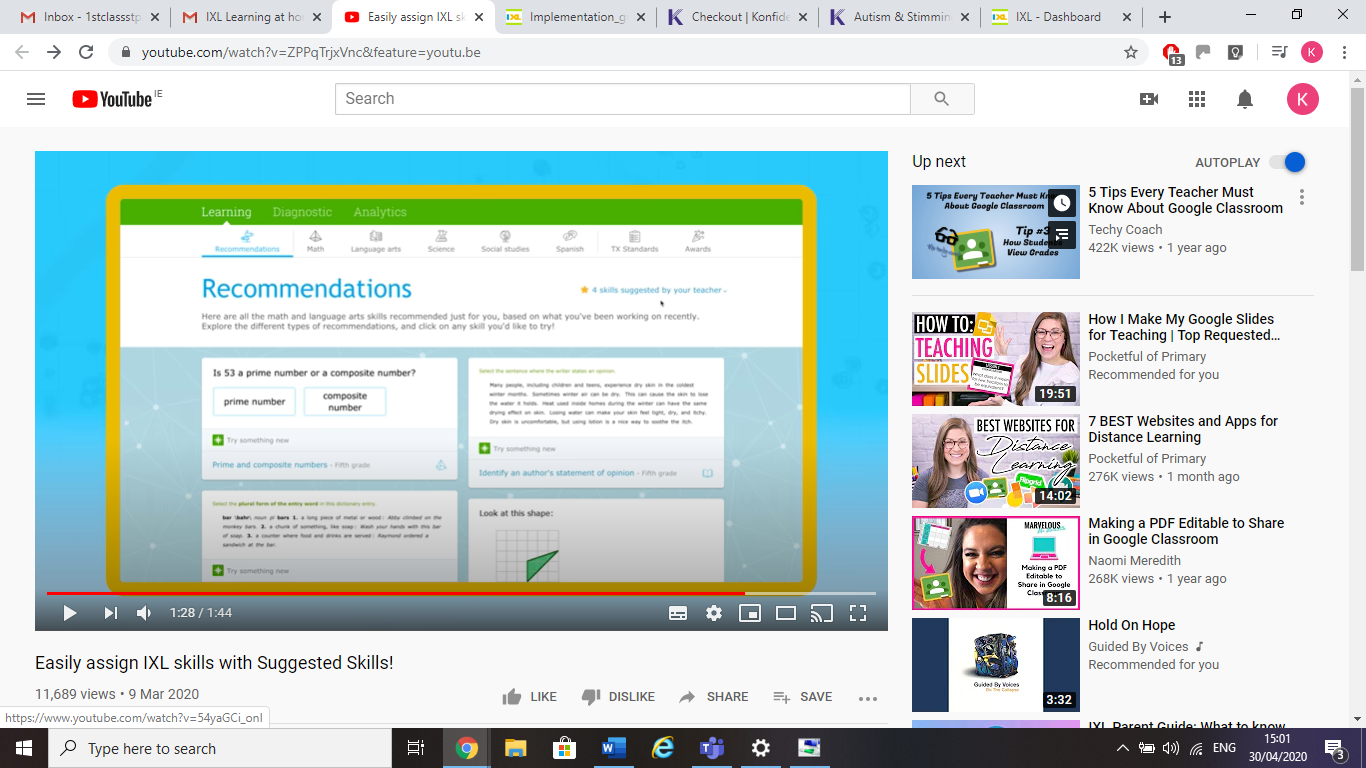 Twinkl go to www.twinkl.ie/offer and enter the code IRLTWINKLHELPSOn this website, there are very useful school closure packs for 1st class and learning at home ideas. There are also useful PowerPoints, activities and ideas for all subject areas. You can use the headings above for the English and Maths. For Gaeilge, you could search Éadaí or Bia. FolensonlineGo to FolensOnline.ie and click or tap Register.
Select Teacher.
Fill in a username, email and password.
For Roll Number use the code: Prim20 for Primary / Sec20 for secondary
Click/tap Register.There are many helpful websites which have digital books etc for you and your child to read https://www.getepic.com/promo?signUpV=create_accountYou can register free for 30 days and you can go into the relevant age group and find an appropriate book.https://www.oxfordowl.co.uk/for-home/find-a-book/library-page/It is an ebook library with over 250 books in it and offers free access to teachers and parents once you create an account. The children can access book suitable for their age and interests. Amazon have cancelled the subscription of books and audio stories for children and students of all ages as long as schools are closed. All stories are free to stream on your desktop, laptop, phone or tablet using the following link: https://stories.audible.com/start-listenI would suggest selecting the littlest learners section. Collins Big Cats (which is the books the children read each week) have also got free access for parents.Go to  http://connect.collins.co.uk/school/Portal.aspx Click on the Teacher portal and enterUsername: parents@harpercollins.co.ukPassword: Parents20!And click: Login There are variety of different bands (The children are working on the yellow and blue band books). Days to Celebrate this weekSpace Day (1st May 2020) – See Art section for this week African World Heritage Day (5th May 2020) – See Geography section for this 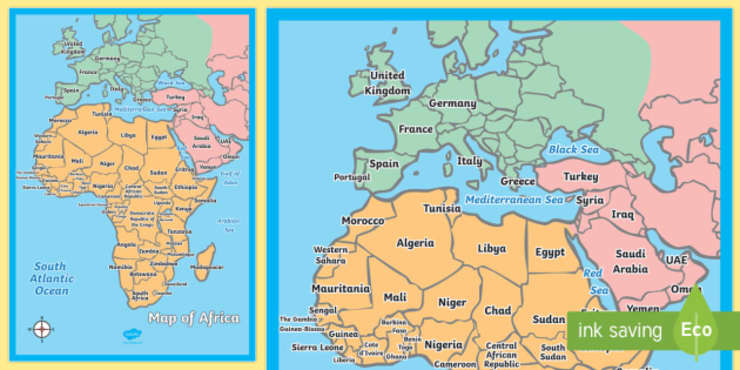 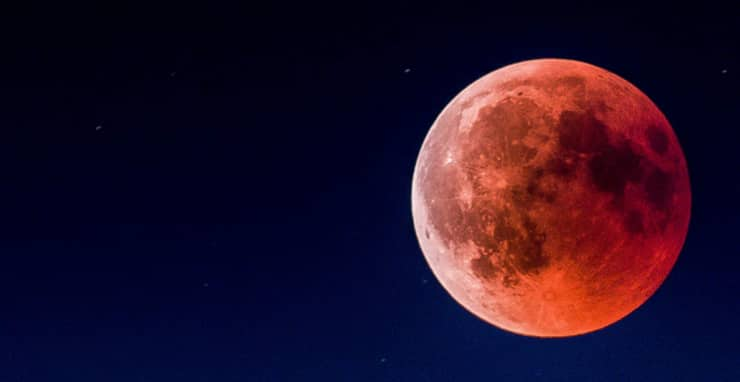 Here are some English Writing/Reading activities for the children to do if possible:Read a story every day and talk about it. (Make connections to yourself, predict what is going to happen and talk about the cover/author/illustrator) – Pretend to be your favourite character and how they are feeling etc. You could keep a log of all the stories you are reading  Here is a link to an example:https://www.twinkl.ie/resource/spring-themed-colour-in-reading-log-t-tp-6642https://www.twinkl.ie/resource/t2-e-3150-spring-flower-reading-challenge-activity-sheetWrite ‘My News’ each dayToday is ___________.Yesterday was _____________.It is ___________________.They can also write some sentences of their own. Challenge yourself and see can you use any of your tricky words.  (We do this every Monday in school, so they have done it before).You could keep a diary of ‘My News’ in a notebook or folder. Remember when you are writing sentences:Capital letter at the startFull stop at the end or if you choose a question (?) or exclamation (!) mark Capital letter for names of people, places and the letter ‘I’.Finger space between each word. The children could get a teddy/toy and bring it around to various places in your home.  The children should write about this and draw a picture of the toy/teddy. They could even create your own newsroom about what the teddy/toy is doing. The child could read what they have written.The children have been learning the pink/brown tricky words this year. Below is a list of the words. The children should read, write and put these words into sentences.Pink tricky words: 						Brown Tricky wordssaw       							onceput								uponcould								alwaysshould								alsowould								ofright 								eightmade 								lovetheir								coverdoes								aftergo								motherfour								fathertwo								everyIXL areas which the children could focus on this week if it is possible:Nouns (M1 – 4)Verbs (O 1 – 5)Spellings List: These are words which have the ‘igh’, ‘y’ and ‘ie’ sounds. This list is similar to what the children normally get each Monday. The children can learn some each day if you wish or practice them on a specific day. If you wish to repeat them each day, this would be great. If possible, the children should read the word, then without looking write it down three times. They can also write sentences with each word in it. Similar to the tricky words, a fun way to learn these is writing in different colours/ make them using different things such as playdough etc. 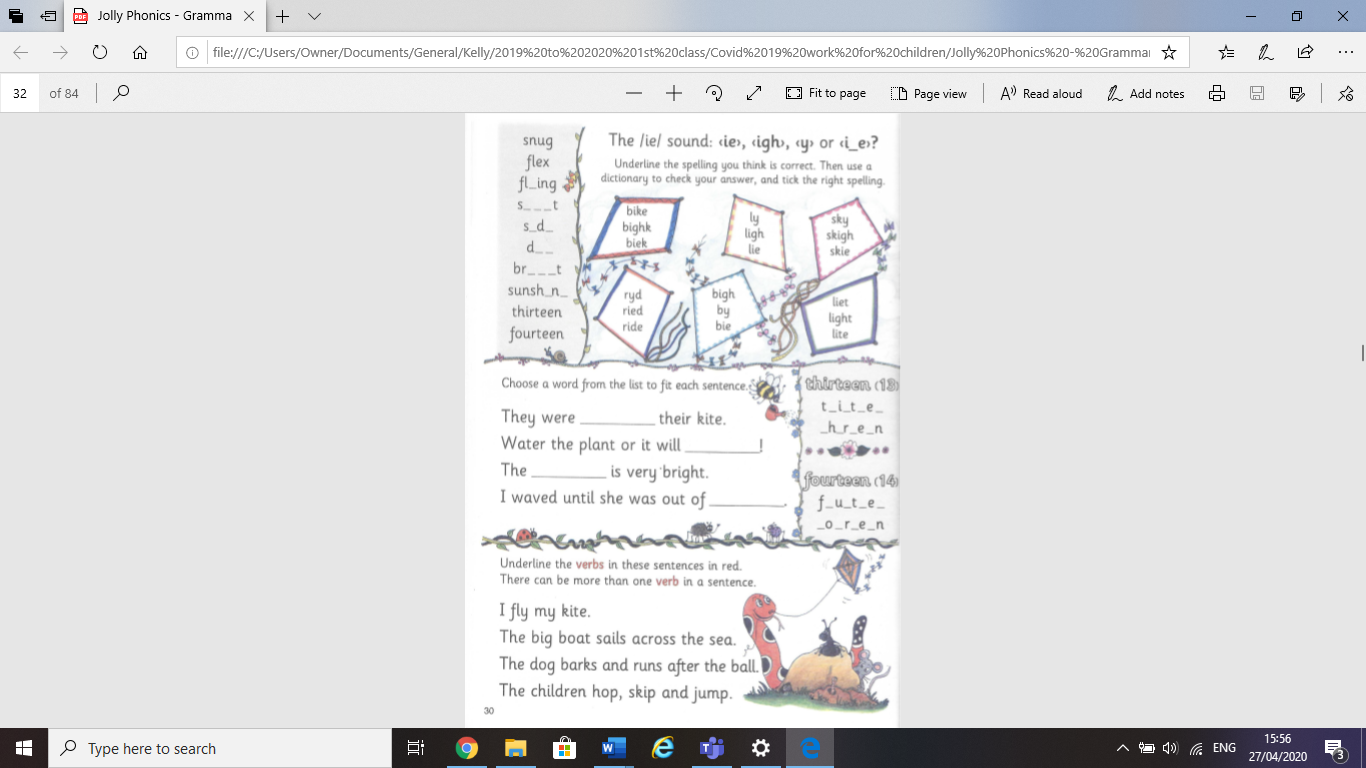 Below are some games/activities which you can use if you wish to support the above words:https://www.twinkl.ie/resource/ie-as-e-sound-break-and-make-activity-sheet-cfe-l-168https://www.twinkl.ie/resource/the-igh-sound-family-phonics-phonopoly-board-game-t-l-527826These are to practice other sounds which the children have completed:https://www.twinkl.ie/resource/t-l-527007-phonics-read-and-race-game-bumper-activity-packCan you write the words for each picture? If you want to print it: cut and stick to make the correct words for each picture. Big Cats Reading Programme:Collins Big Cats (which is the books the children read each week) have also got free access for parents.Go to  http://connect.collins.co.uk/school/Portal.aspx Click on the Teacher portal and enterUsername: parents@harpercollins.co.ukPassword: Parents20!And click: Login Click on Big Cats.Then at the left side of the page you will see all the different levels. (The children are working on the yellow and blue band books). If you wish to use this with your child:You will be using the yellow band or the blue band. The children have read some of these books in school but can read as many as you wish. There is also a worksheet to go with each book. (If you click below the book where it says ‘resource’.)  There is also Teacher’s Notes associated with each book if you wish to use them. This will give you an idea of questions etc which you can ask the children about the book. It also will have activities to do based on the book also. Remember to talk about the cover of the book, author and read the blurb  Enjoy!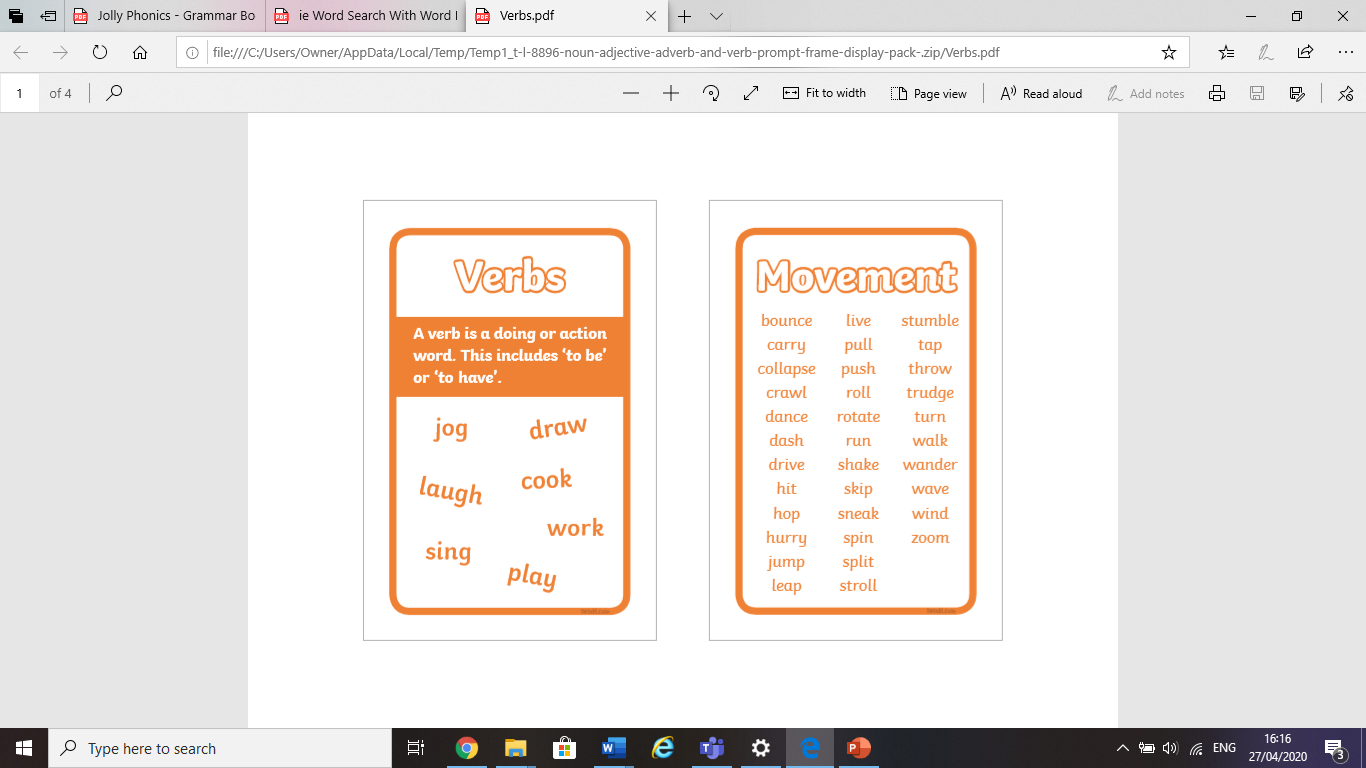 What are verbs? Verbs are doing words. https://www.twinkl.ie/resource/t3-e-515-what-are-verbs-powerpoint If you wish to use it as an additional support Can you spot all the verbs in the recipe below?Last week, I had the same recipe for you to read. If you wish, this week you can:Read itMake a list of all the verbAnswer the questions about the recipeIf you wish to find additional resources about this story:Go to Folens (see above for details) Look for Starligh Combined Reading and Skills Book 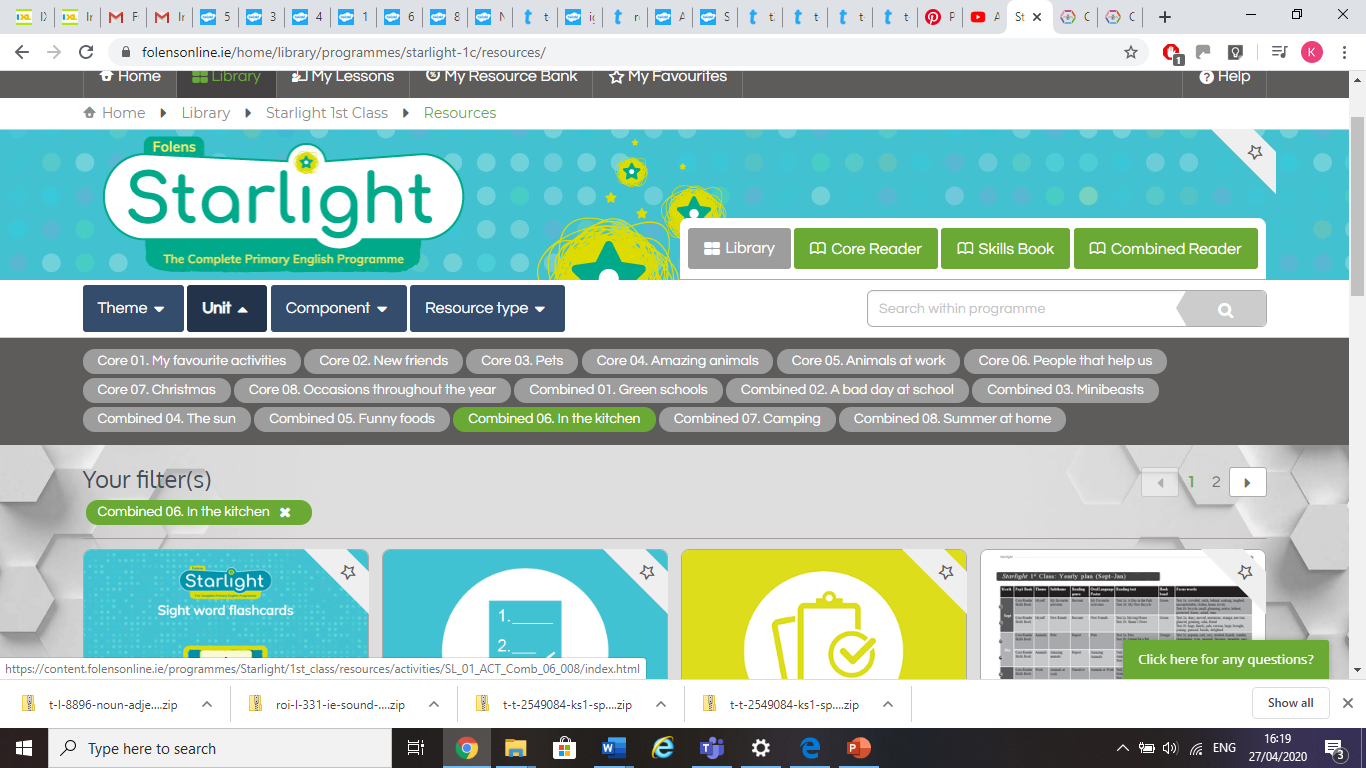 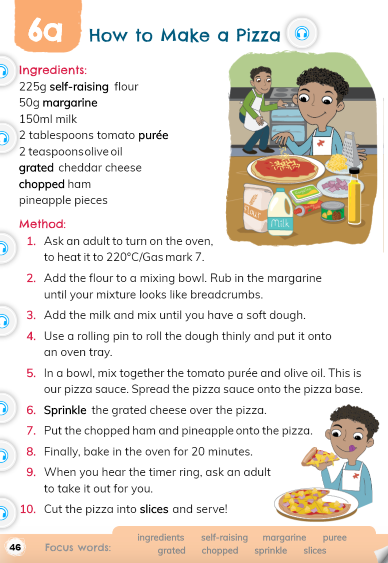 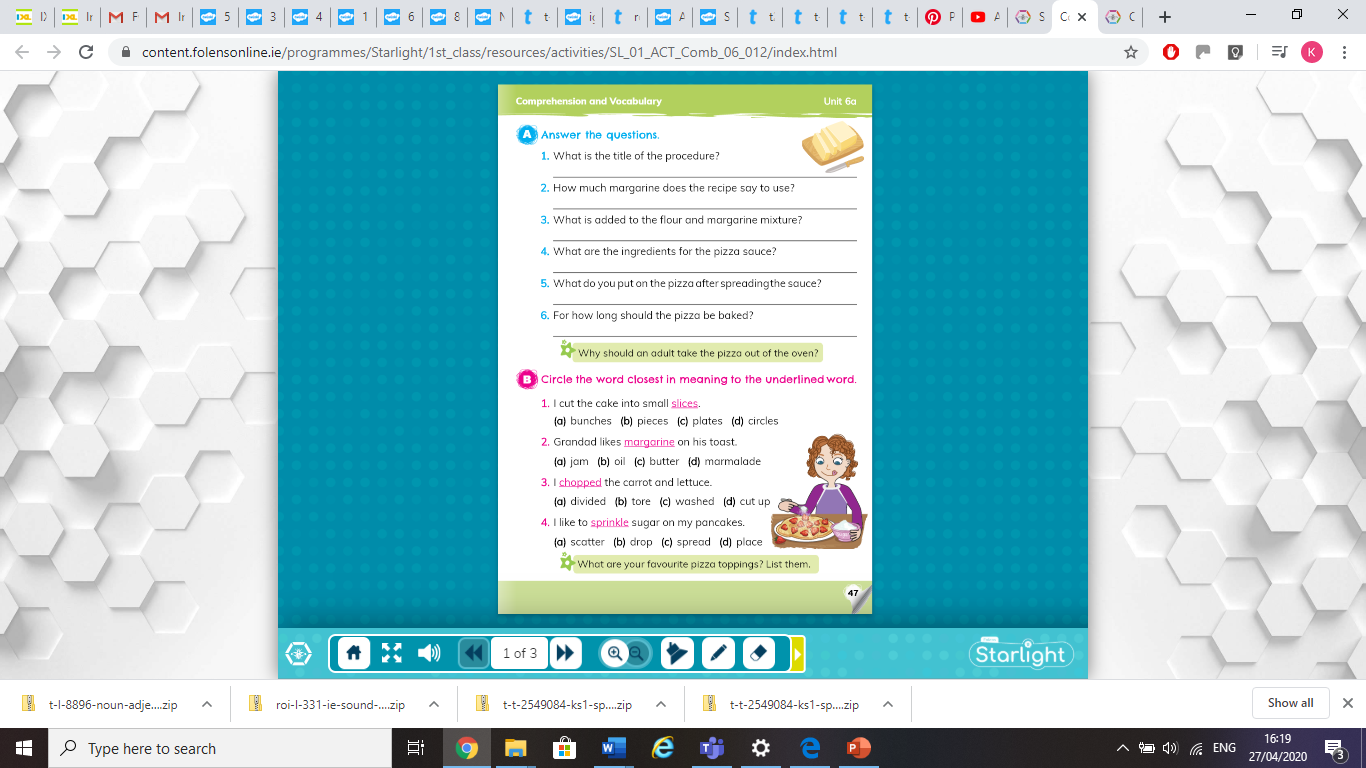 I have included some Maths pages for the children to work on below. These are some activities that the children can practice as often as much as you wish:Tables (laminated sheet in their folders) – children can practice orally and can write the answers down when asked them by parents/guardians. Practice drawing 2d shapes (square, circle, triangle, rectangle and semi-circle) and talk about how many sides it has. You could even sort them into piles. Talk about 3d shapes and examples that are in your house. Draw pictures of them. Play shop using the following coins (1c, 2c, 5c, 10c, 20c). You could ask the children to sort the coins also – putting coins of the same value in a pile. Practice counting using games Stand up sit down (count from 1 – 20/50) – stand up for 1st number and sit down for 2nd number…Practice spatial awareness: Get an object. You could use a piece of paper etc. Ask the children to stand beside the cone, underneath the cone/ in front of the cone/ on top of etc. Practice left/right – Raise your right/left hand/ stand on your left/right foot…Time: Practice telling time (hour/half hour) Even look at children’s tv guides and ask them when certain programmes are on. For Example, what time is the school programme on RTÉ on at everyday?Maths work for week starting 4th May 2020:Below is the following Maths work for the children. You can choose to do some work from all three sections, two sections or just one. Do what works for you.  Maths Topic: all sheets from Busy At Maths book (screenshots below and page number also) One/two of these sheets will be revision for some of the children. Maths Revision: Worksheet with topic covered in school from Shadow Book (accessible from CJ Fallon – screenshots below)Topics: Ordinal number (1st/2nd/3rd) Mental Maths (From Maths Time book – Week 19)This is general revision of all maths topics screenshot belowPlease go to  www.edcolearning.ie Free login for all parents:Username: primaryedcobooksPassword: edco2020Please go to Maths Time 1 and children can work on Week 19 (Screenshot below). New Maths Topic:   Capacity This topic has not been completed in school so here are some activities you could do to help your child’s understanding (only if possible).Capacity: the amount an object can hold ( jug/glass/cup or even a lift)I would suggest that they complete the page after doing some of these activities below:If have any of the following items (spoon, egg cup, yoghurt carton, cup, teapot, jug, saucepan, glass, bowl, milk carton and bottle of water). The children can compare these containers with the following questions:Which holds more/less?How many spoonfuls of water do you think will fill the egg cup?What is your guess/estimate?The children can carry out how many spoonfuls of water to fill any of the above containers.The children can compare glasses/cups and see if they hold the same amount.The children can use similar containers as the first activity and sort them into piles (whether they are less than a litre, about a litre or more than a litre)Talk about containers that are full/half full etcNow, its time to complete the sheets from the Busy At Maths Book page 137 – 140 about Capacity (some of these are experiments that you can try)Some of the following pages contain different activities for measuring and require different objects. Please don’t worry if you don’t have them. Just work with what you have. Once they are measuring and comparing some objects even in a picture. That will be great! Happy measuring!  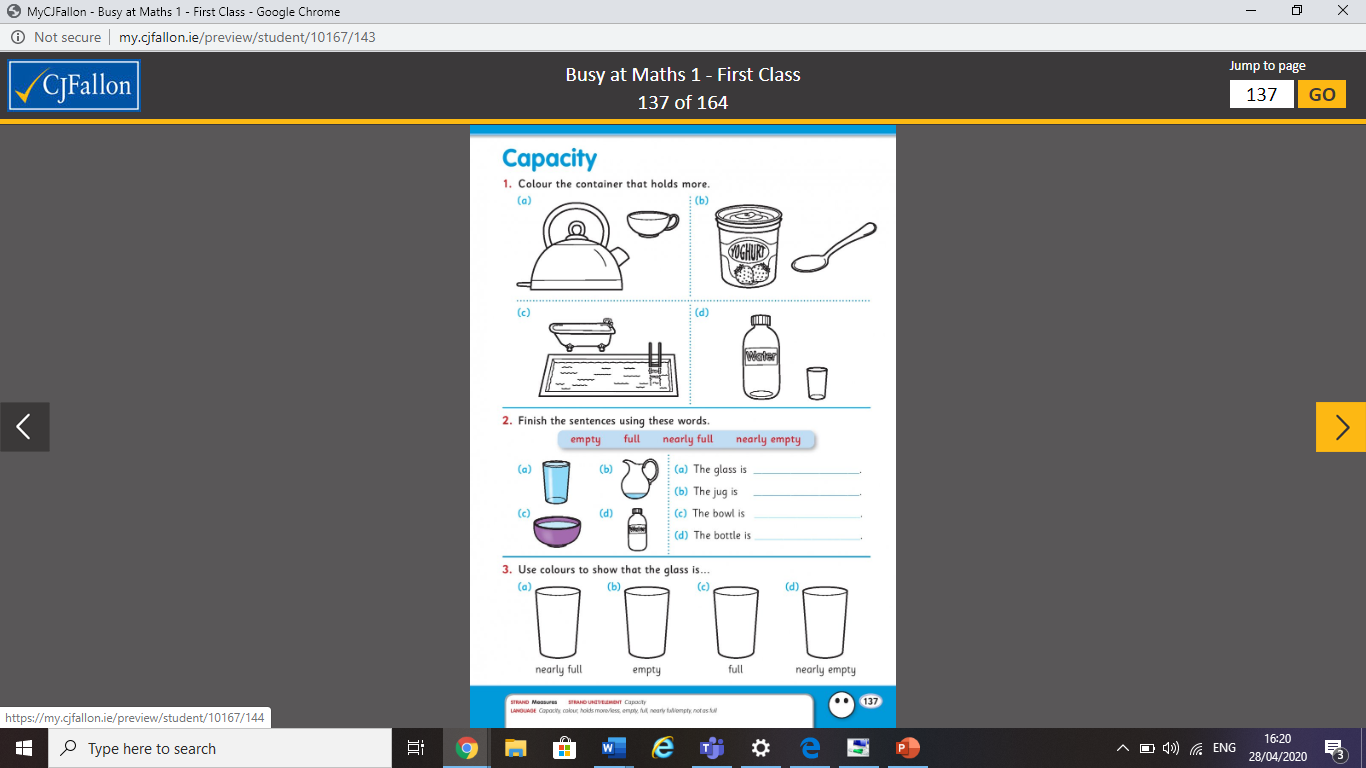 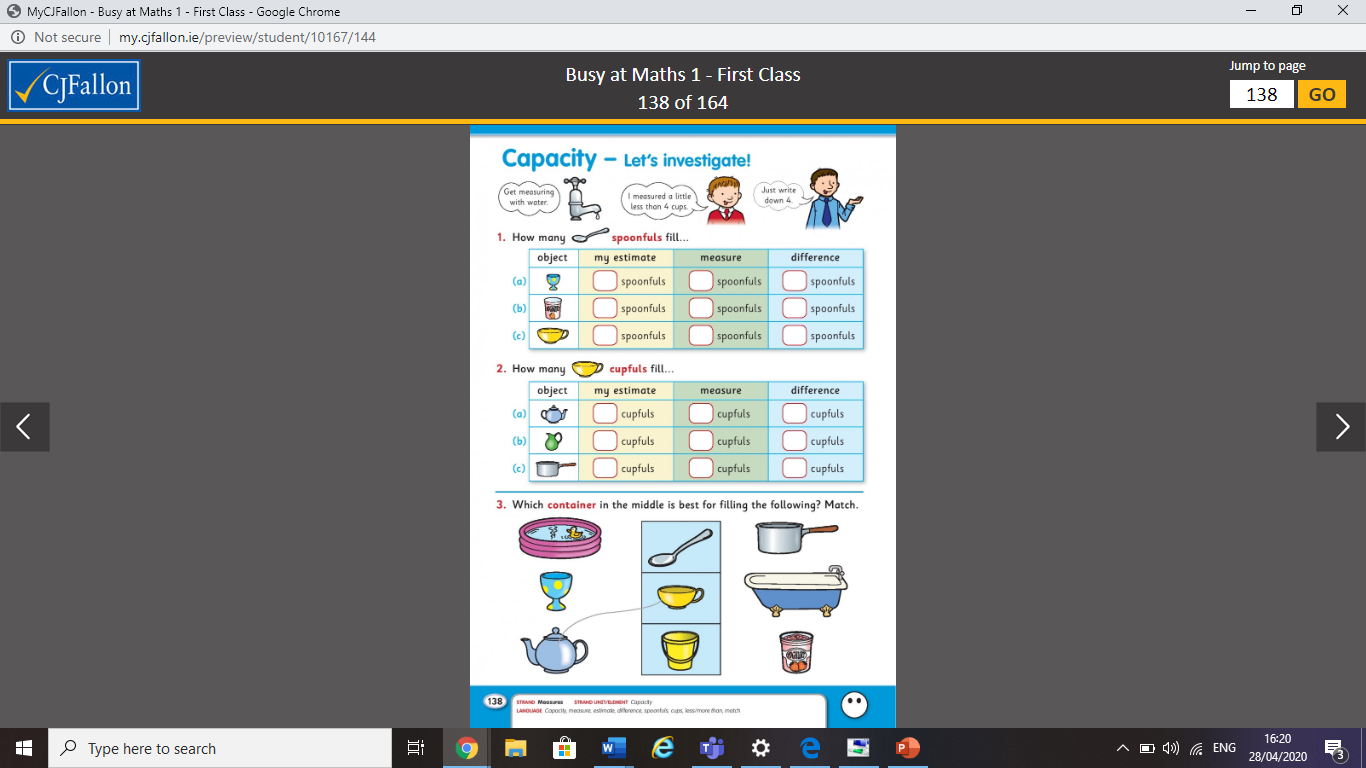 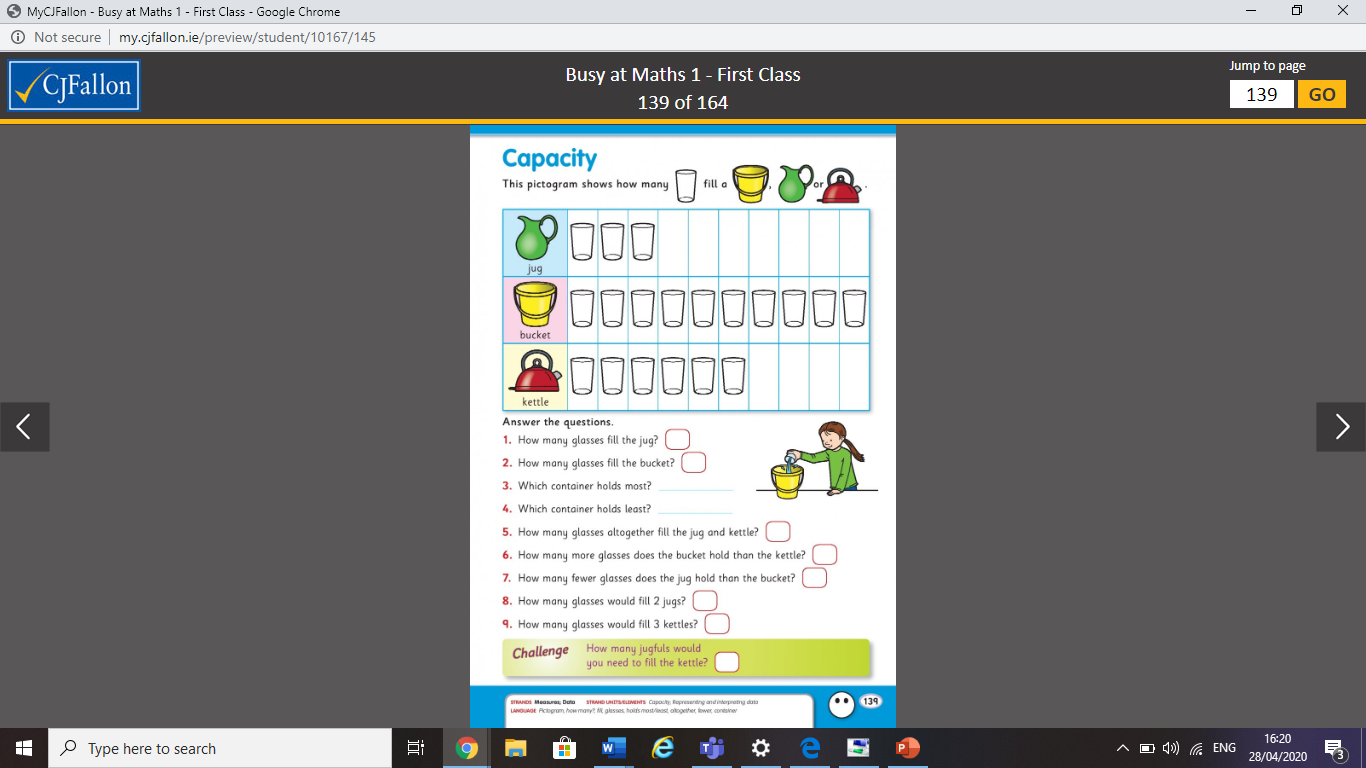 Revision for this week: Sheet a: Ordinal Number (1st, 2nd ….)You could talk about what class your child is inYou could line up some toys/pencils and talk about which position each one is in  Complete the sheets after doing some activities if you wish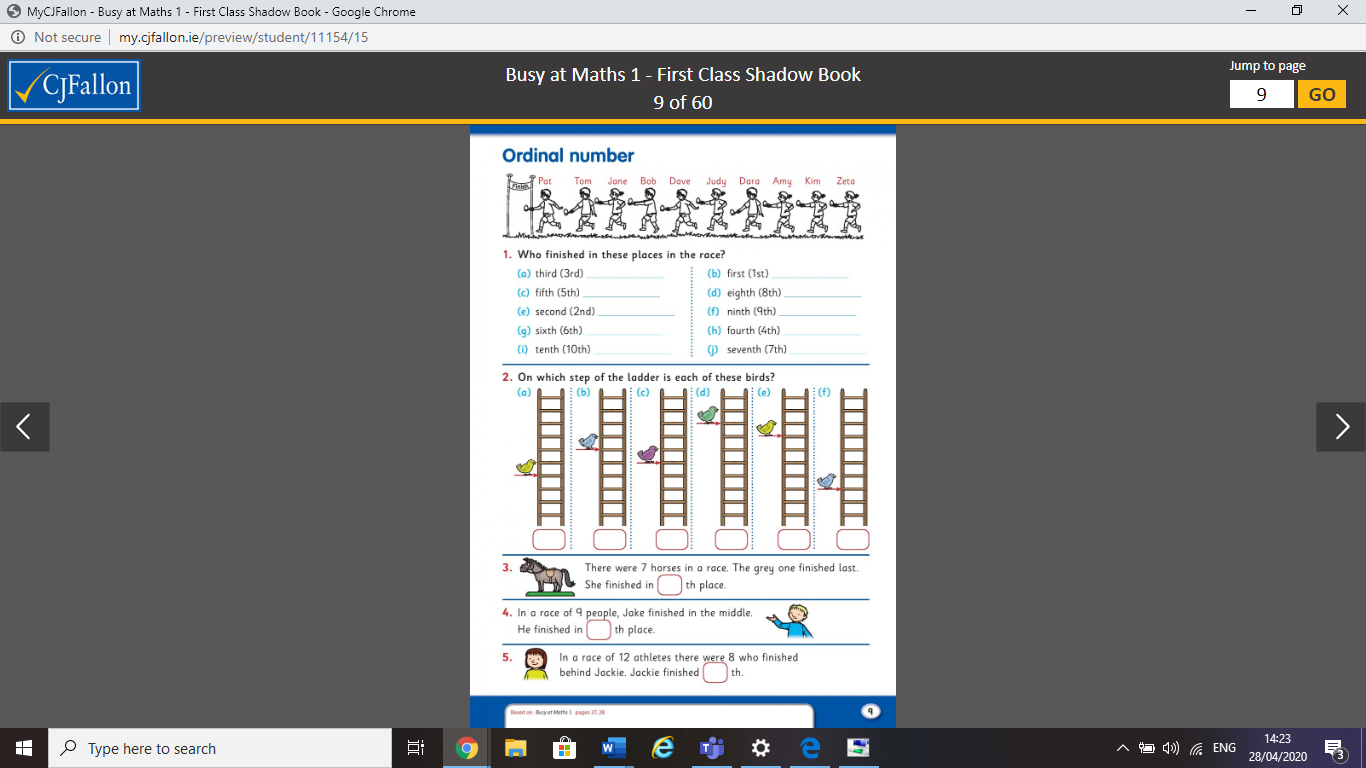 Maths time ‘Mental maths’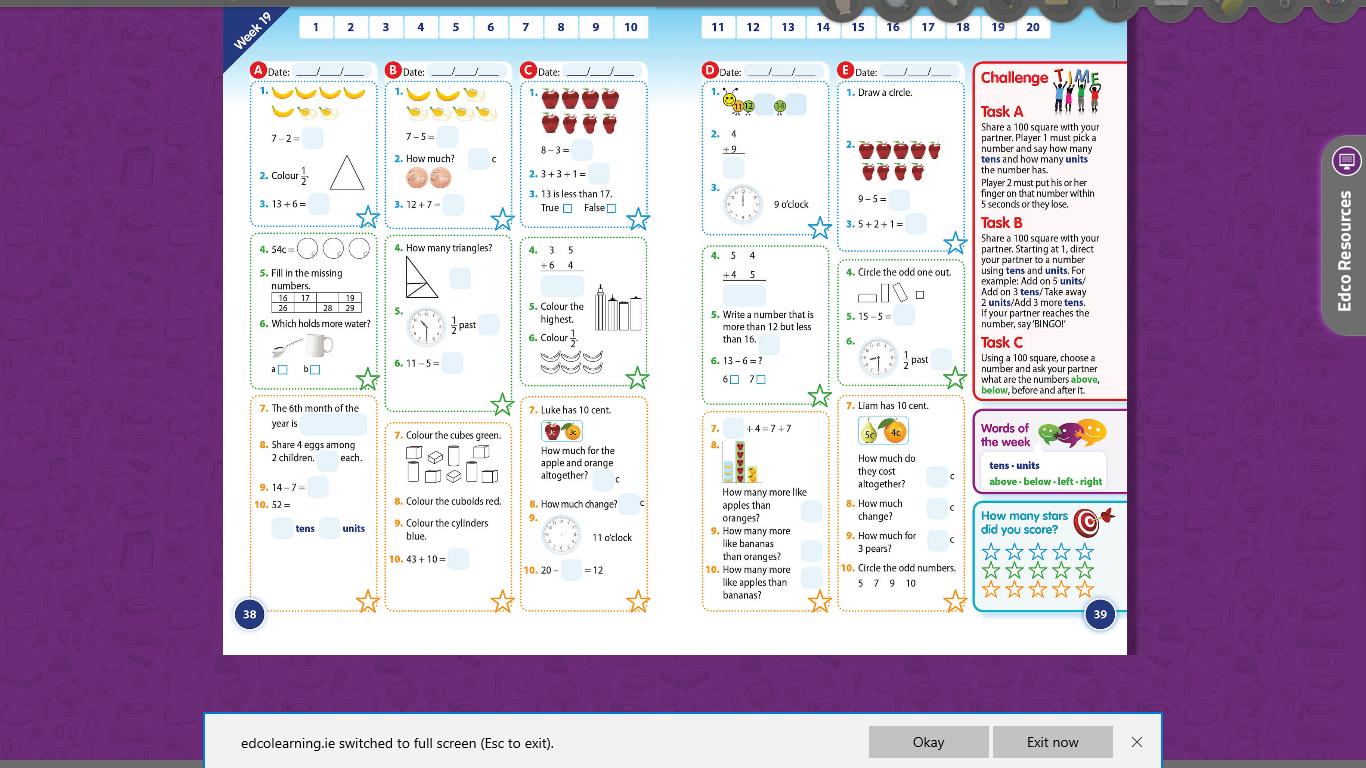 General Gaeilge activities for children (If you wish): If you are finding it hard to do Irish with your child; there is a similar programme to the English RTÉ Hub on tg4 (Cúla 4) - https://tg4.ie/ga/player/baile/?pid=6152318161001&series=C%C3%BAla4%20ar%20Scoil&genre=Cula4Encourage them to continue using their oral Irish. They can do this when asking for something/ greeting/ thank you etc.  (Dia duit – Hello)( Conas atá tú? Tá/Níl me go maith – How are you? I am/am not good)(Oscail é, le do thoil – open that please)(Go raibh maith agat – Thank you)(Fáilte romhat – you are welcome)(An maith leat______? – Do you like?)(Is maith liom_____/ Ní maith liom______ – I do like ____/ I don’t like_______)Ask them the time in Irish (only hour.)Cén t-am é anois? Tá sé a ______ a chlog. (What time is it? It is ______ o’clock)Count in Irish If you wish to watch cartoons in Irish, these are available at https://www.tg4.ie/en/player/categories/childrens-tv-shows/ They could write some postcards at https://www.twinkl.ie/resource/roi2-gl-071-carta-poist-samhraidh-gniomhaiocht-scribhneoireachtaThere are some stories in Irish below at this website.https://www.seideansi.ie/aiseanna-eile.phpScroll down and select a storyClick on the speaker on each page to hear it and ask the children to repeat it. 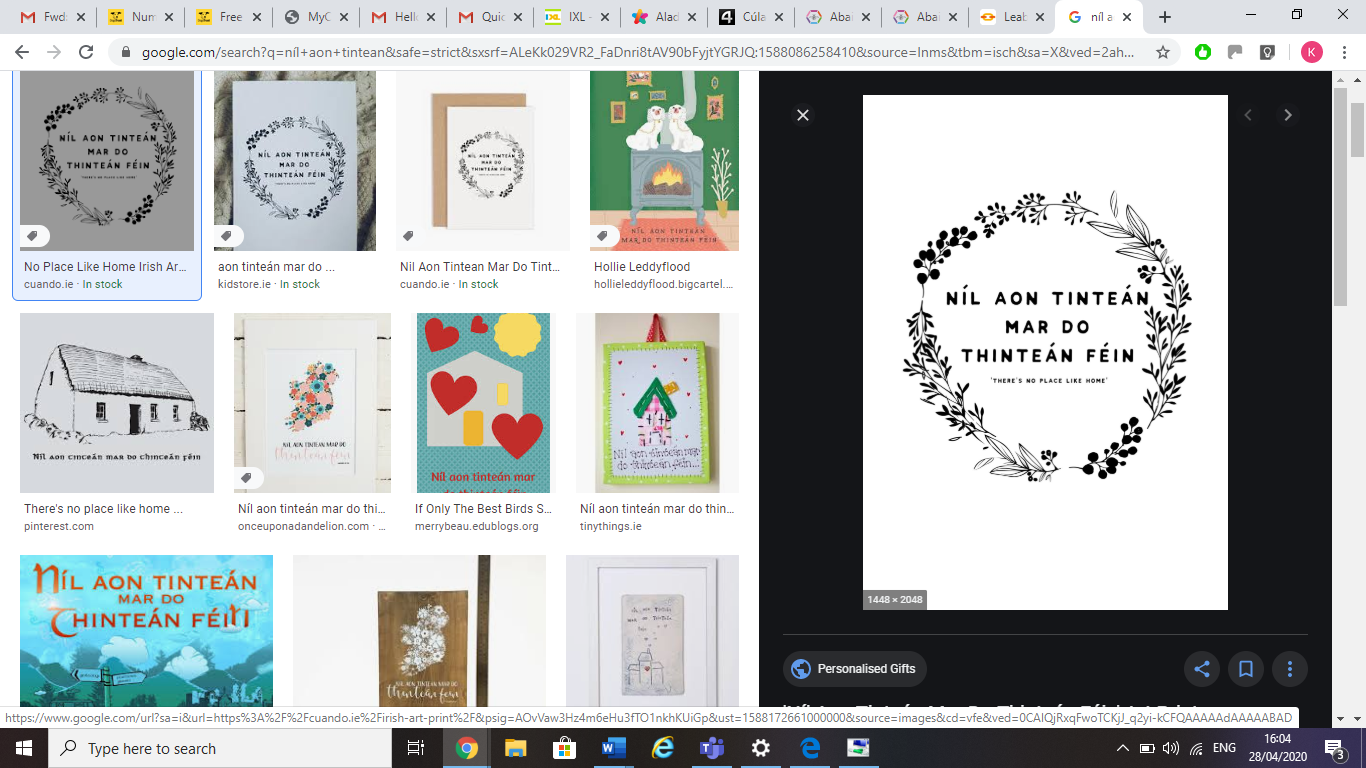 Gaeilge work for children to complete if possible  Pg 138 – 143 in Abair Liom Folens online are offering free access to all ebooks and resources attached to them for parents:Go to FolensOnline.ie and click or tap Register.
Select Teacher.
Fill in a username, email and password.
For Roll Number use the code: Prim20 for Primary / Sec20 for secondary
Click/tap Register.If you then go to: Abair Liom C (1st Class)If you click on it, it should come up ebook or resources.Click Ebook and go to page 138 - 143 where there is a Súil Siar and Ag Foghlaim section which is like a revision sectionClick Resources, then click on lesson up the top. Go to Lesson 28  ‘Súil Siar’ and (Lesson 29/30 Le foghlaim has questions and a matching online game)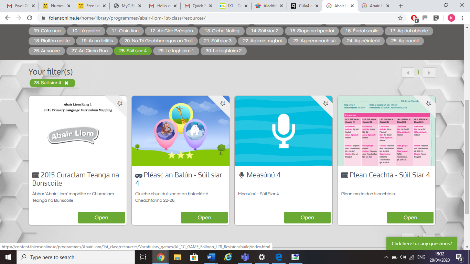 You will get Pleasc an Balún activity (a word gets called out and children must burst the balloons with the picture of the object)I have screenshots of the pages from this book below. I hope this is helpful.  I have completed some Gaeilge sheets below which the children can complete if possible. Some  are from their Abair Liom book pg 138 – 143. There is a nice board game you could play with your child if you wish. All you need are counters (or what I sometimes use rubbers/ bottle lids) to keep track of where you are on the board and a dice!  Enjoy Bain taitneamh as an gcluichí!If you are unsure of any words below. There is a very good Irish Dictionary at https://www.focloir.ie/en/. Parents/ Guardians can use this to look up meanings of word in English/Irish. It will be laid out like the Maths work in four sections:Bigí ag cáint (Oral Irish section)Súil Siar 4 (Revision section) with work/screenshots from Abair Liom pg 138Le foghlaim 1 lch 140/141Le foghaim 2 lch 142Bigí ag cáint! This week’s focus    Súil Siar/ Le foghlaim (Revision) Frasaí na Seachtaine: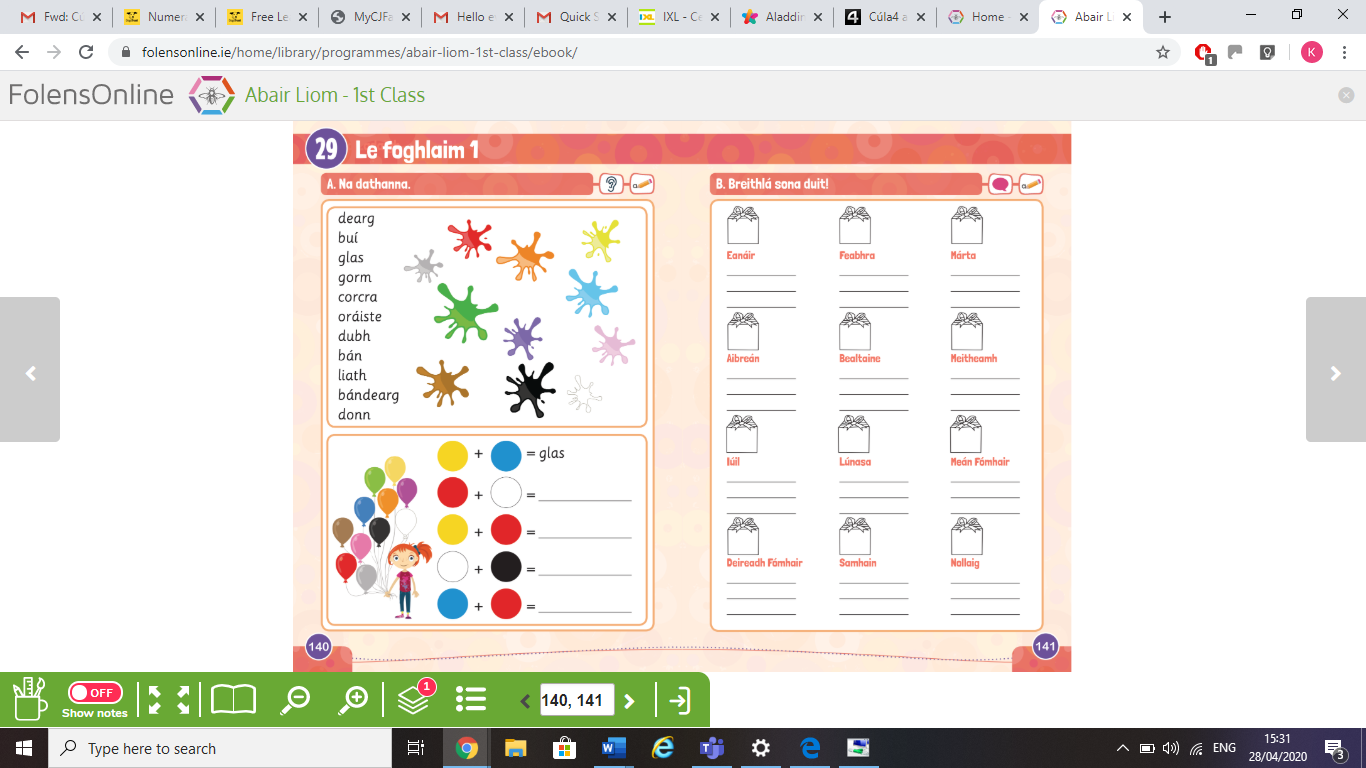 Cén dath atá ar an ____? (What colour is ___ (object) ?)Tá dath ar an _________. (It is ________ )Breithlá sona duit! (Happy Birthday to you!)Súil Siar 4 (Revision)Some activities you can do if you wish:Deir O Gradaigh (Simon Says in Irish)You could use the following phrases:Deir O Gradaigh… Bí…Ag ithe (eating)Ag ól (drinking)Ag léamh (reading)Ag scríobh (writing)Ag rith (running)Ag snámh (swimming)Ag titim (falling)Ag caoineadh (crying)Ag gáire (laughing)Ag péinteáil (painting)Ag imirt rugbaí( rugby)You could also play Charades using the above phrasesFeelings is another topic revised on lch 139 Tá eagla orm. (scared)Tá áthas orm. (happy)Tá ocras orm (hungry)They could draw pictures and write each sentence.Pages 138/ 139 are based on the above phrases. Scríobh an focal ceart ( Write the correct word beside the pictures) 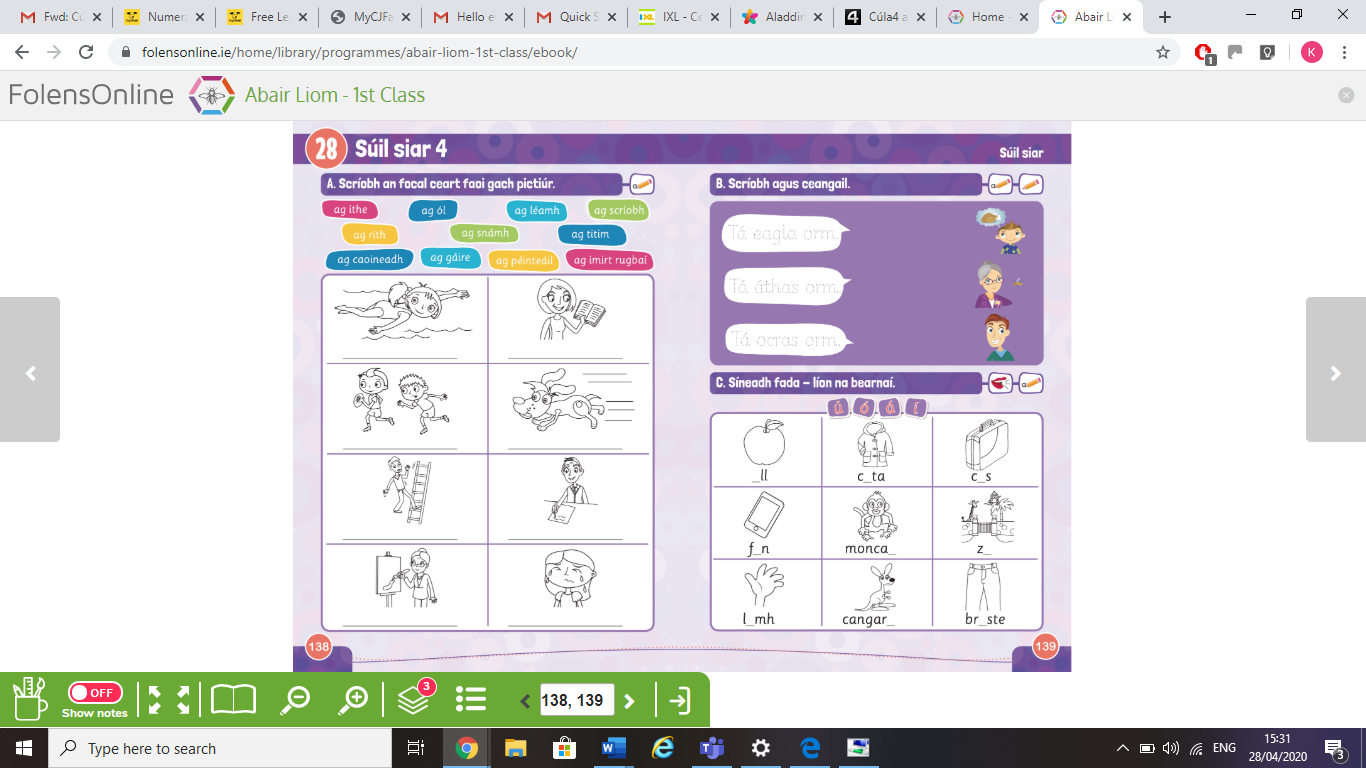 Le foghlaim 1Cómhra above (conversation above about what colours different objects are) You could try mixing paints if you have some at home. Breithlá sona duit!Write in people who have birthdays in the different months (Hint: on this page, they start with Eanáir = January, Feabhra = February, Márta = March, and work your way down)Le foghlaim 2 Cómhra Cén lá atá ann? ________ atá ann. (What day is it? It is _________) (Use page 142 to help)Hint: Dé Luain = Monday and work your way along each row)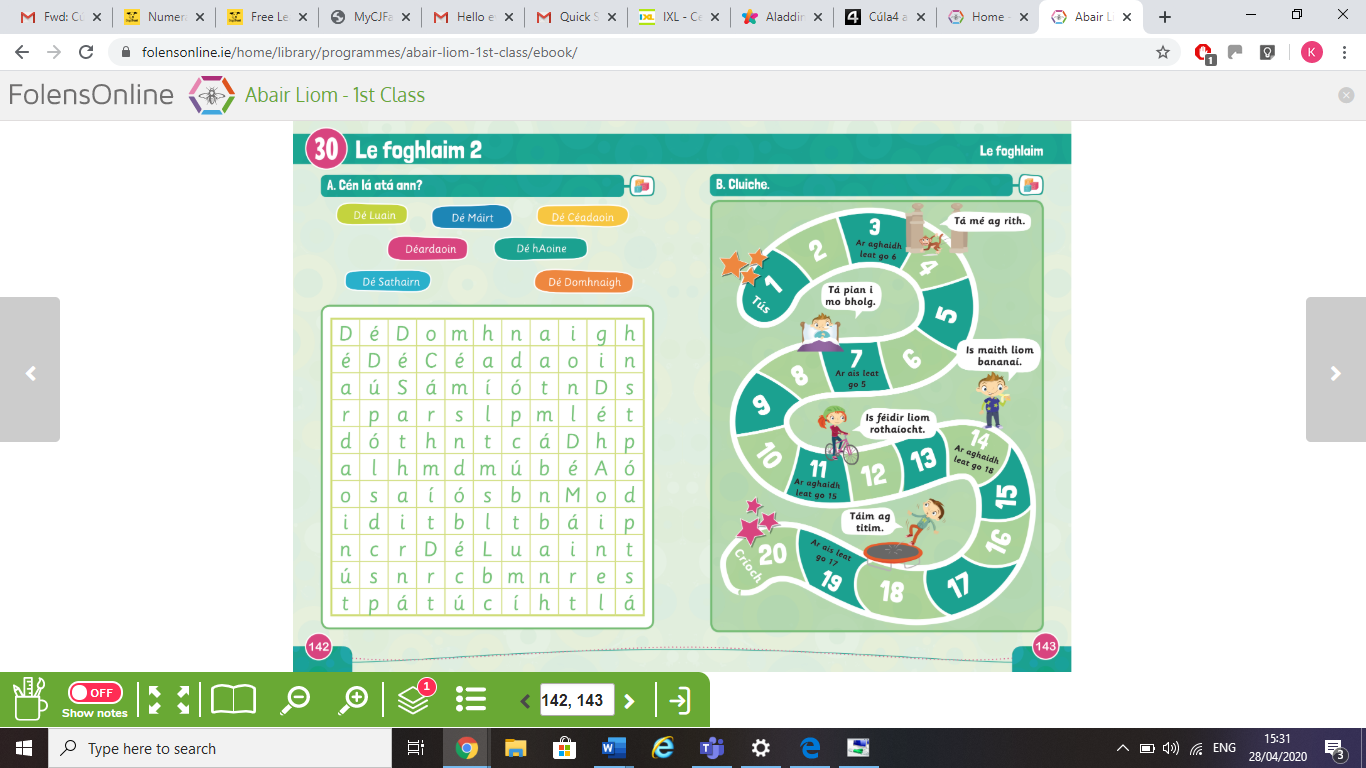 This week theme: WaterHistory: The Salmon of KnowledgeRead the story and fill in the speech bubblesRetell the story using freeze-frames for each scene of the story. (Freeze Frame is where you create one of the pictures in the story with your family)Page numbers from Explorers: pg 60 and 61 (Accessible through Folens online also – details above)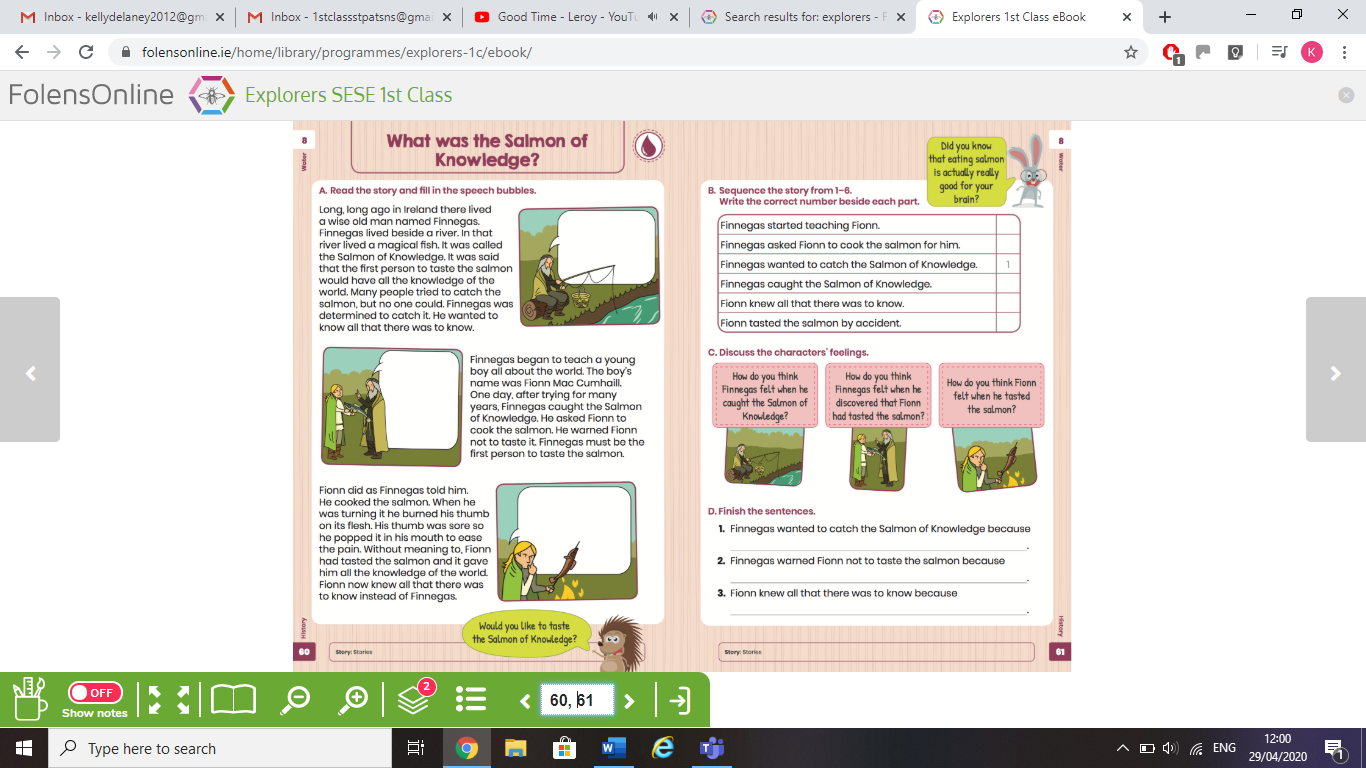 Geography: How we use water Act out ways that we use water (washing our teeth or hands, showers, baths, drinking)- You could play it like Charades if you wishDiscuss: Imagine a day without water, what would that look like?Colour ten uses of water in the picture. (If not possible to print, you could write a list or draw your own picture)Explorers pg 62 (Accesible through Folens Online also) There are also resources on the Folens website under this ‘theme’ which is ‘ Water’. 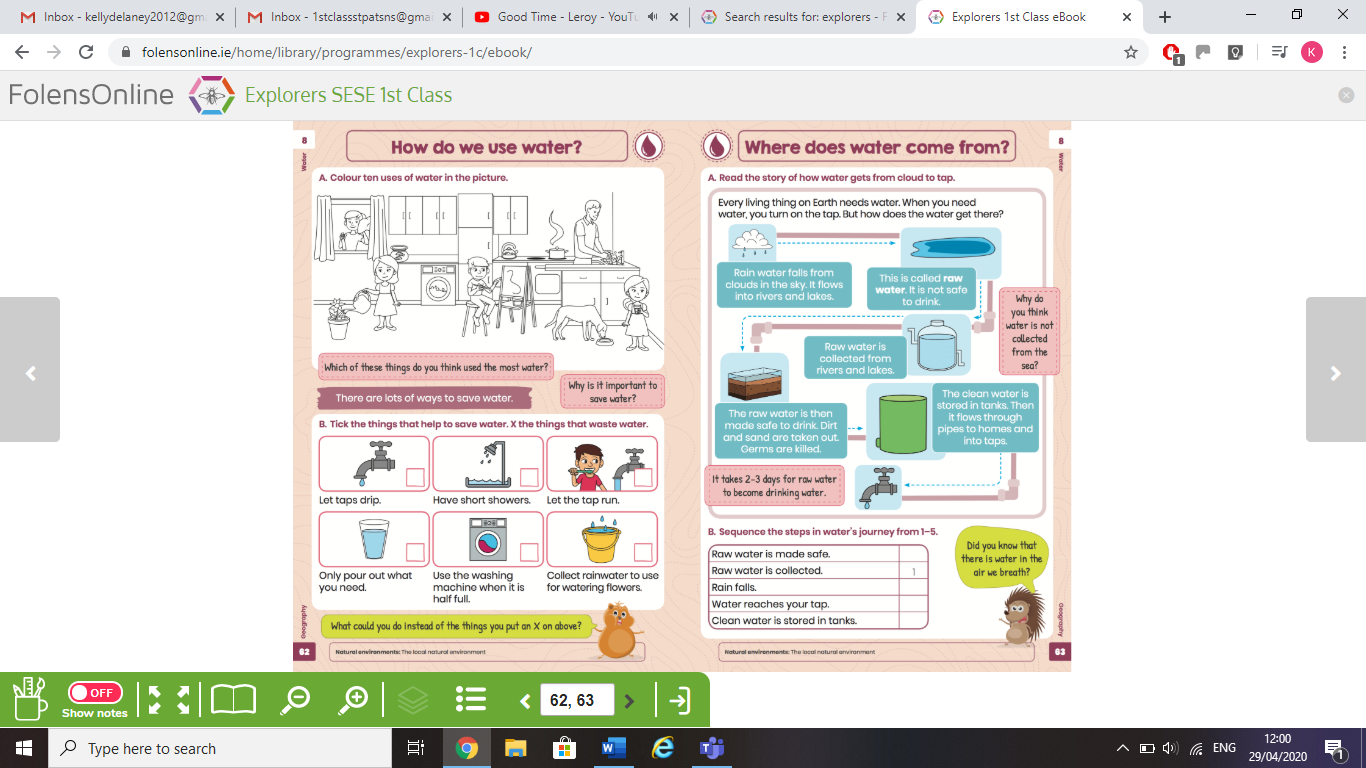 Science: MixturesLook at the mixtures and list the things in each one.Discuss your list with someone in your house: Can you separate the things in each mixture?Maybe you could make your own mixture with your parent/guardian (Please send me a picture via email if you do )Explorers pg 64 (Also available via Folens online) 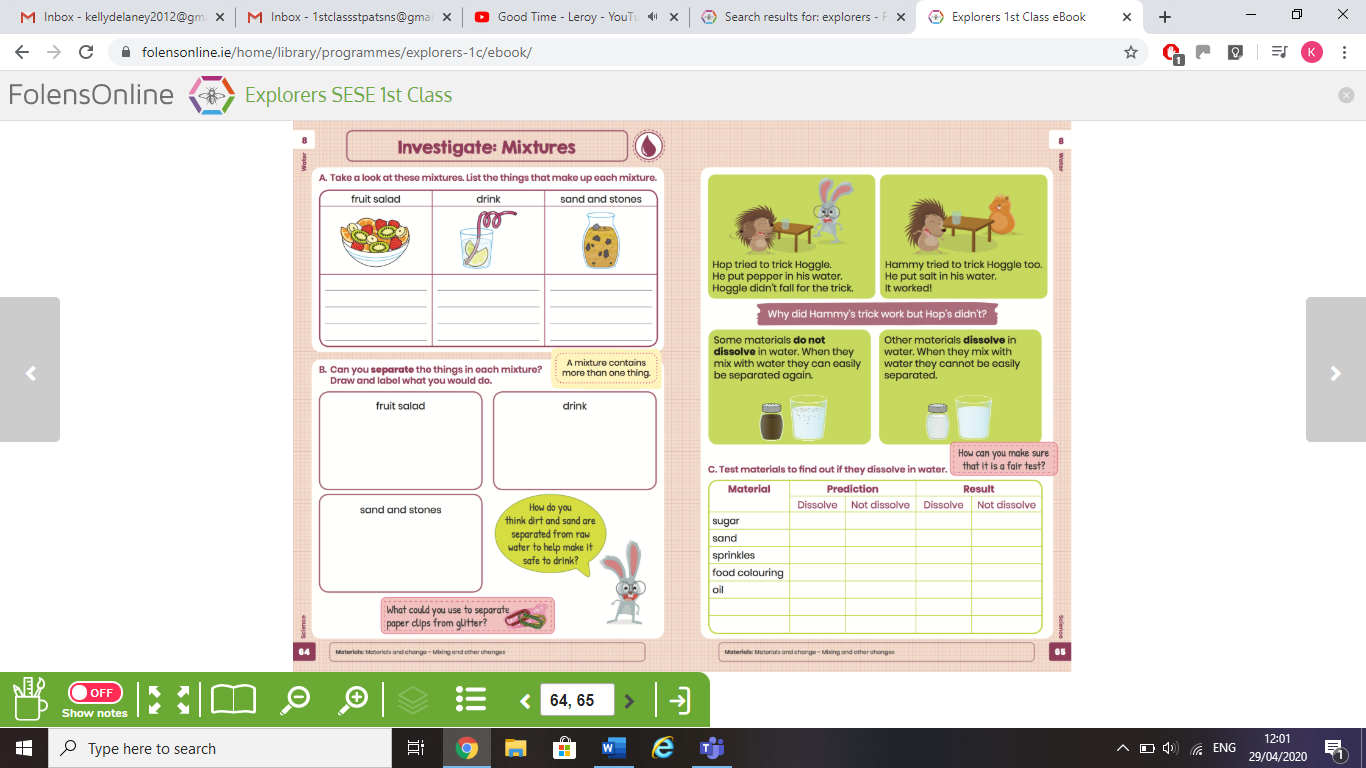 Art: SPACE Here are some art ideas to link in with Space Day  Draw/Paint/Colour a planet/ alien or something to do with space! Colouring page available at https://www.twinkl.ie/resource/t-t-26681-space-themed-mindfulness-colouring-sheetsSome ideas to inspire you from Pinterest  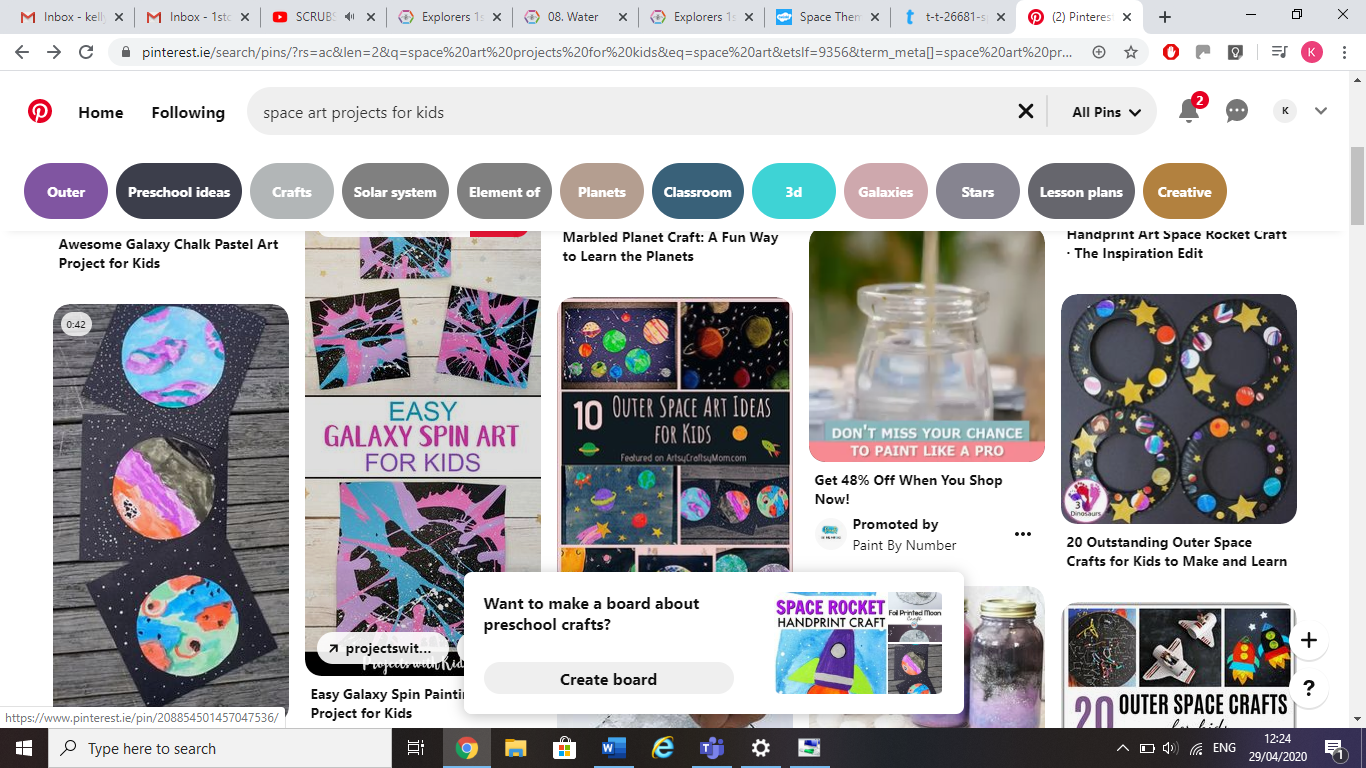 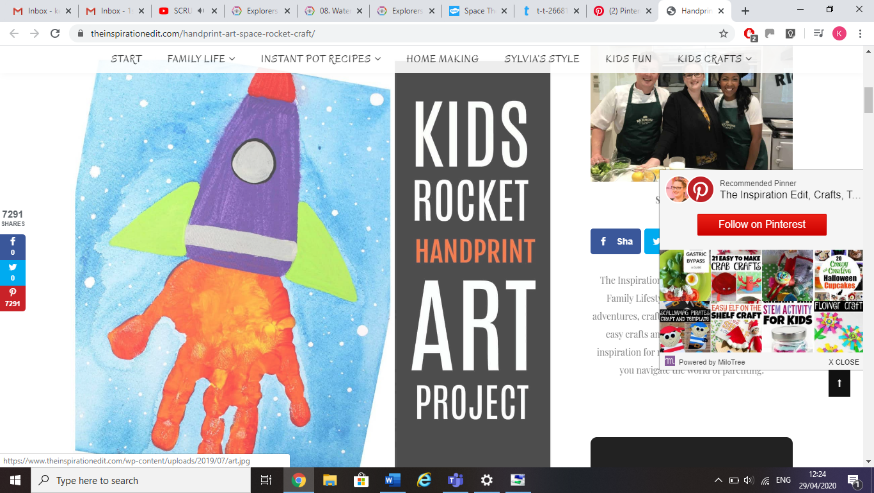 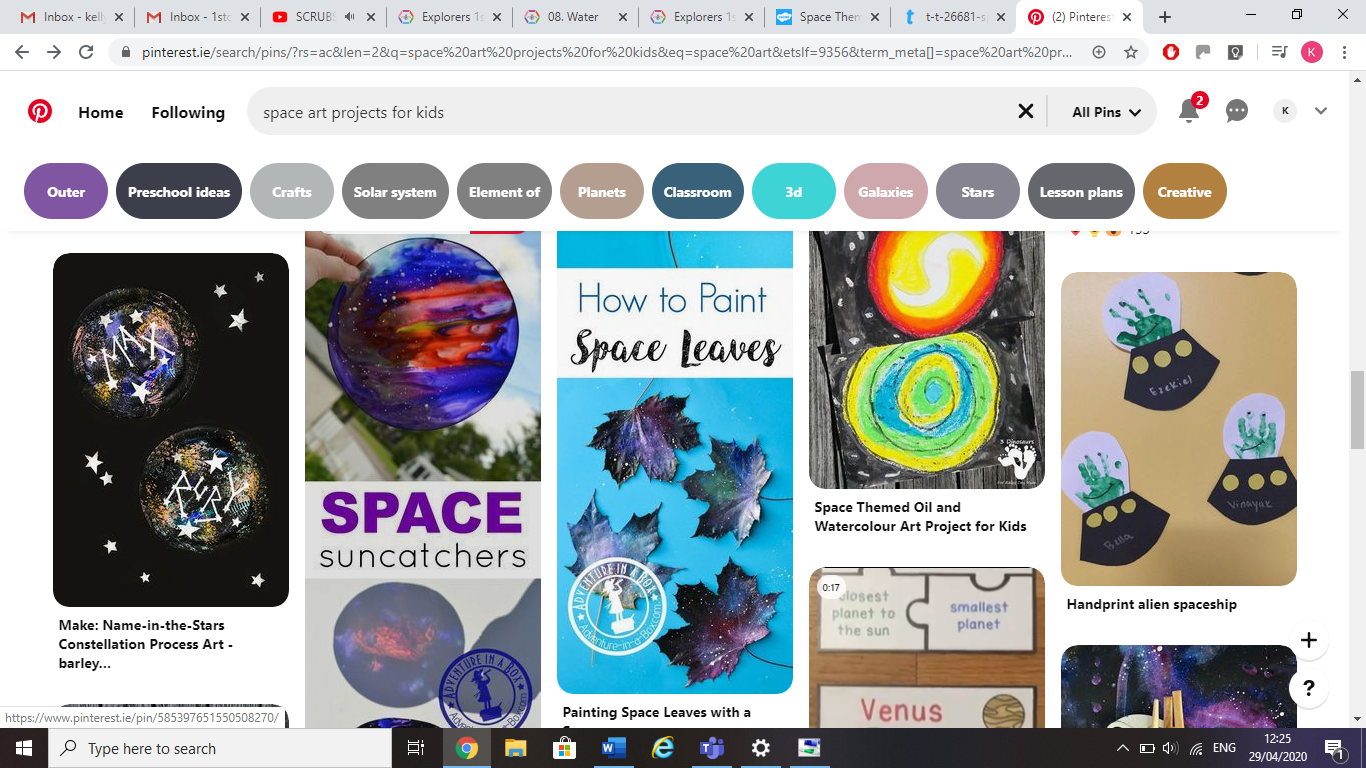 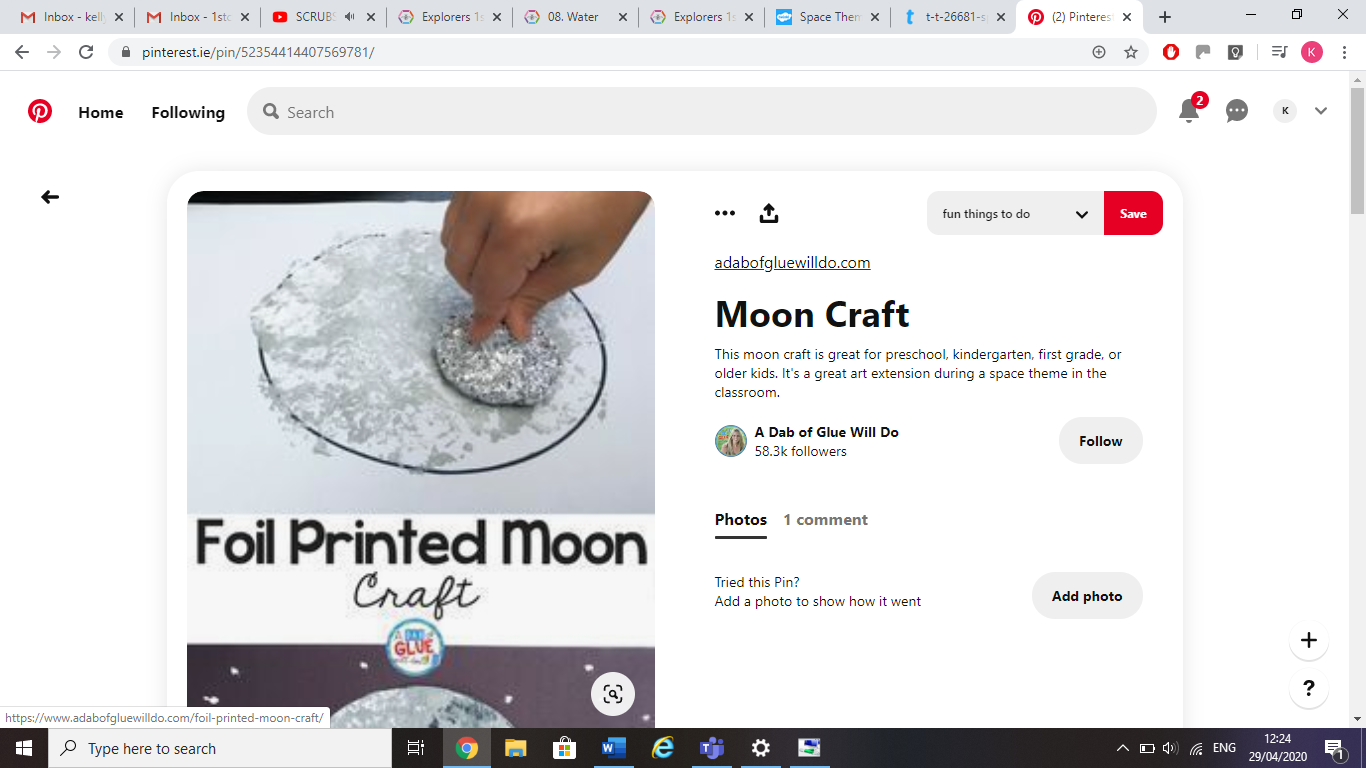 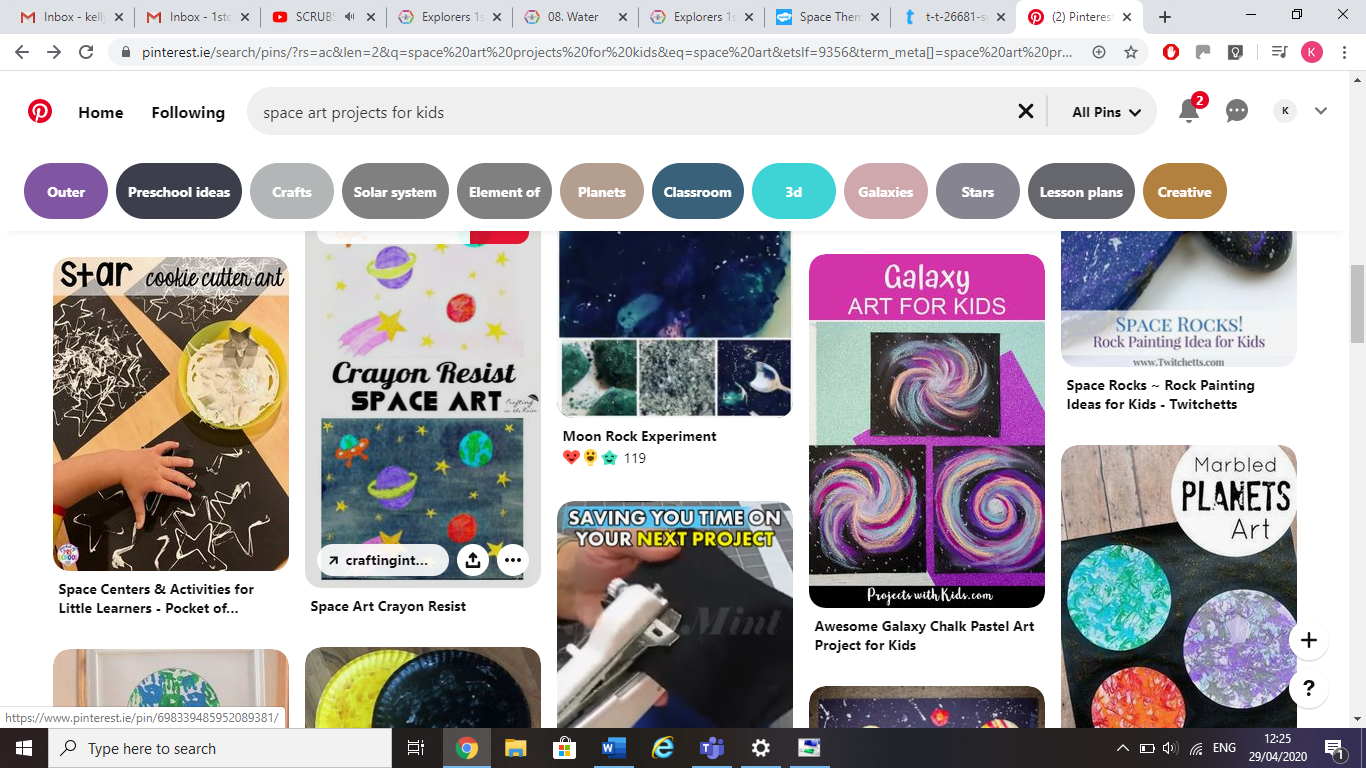 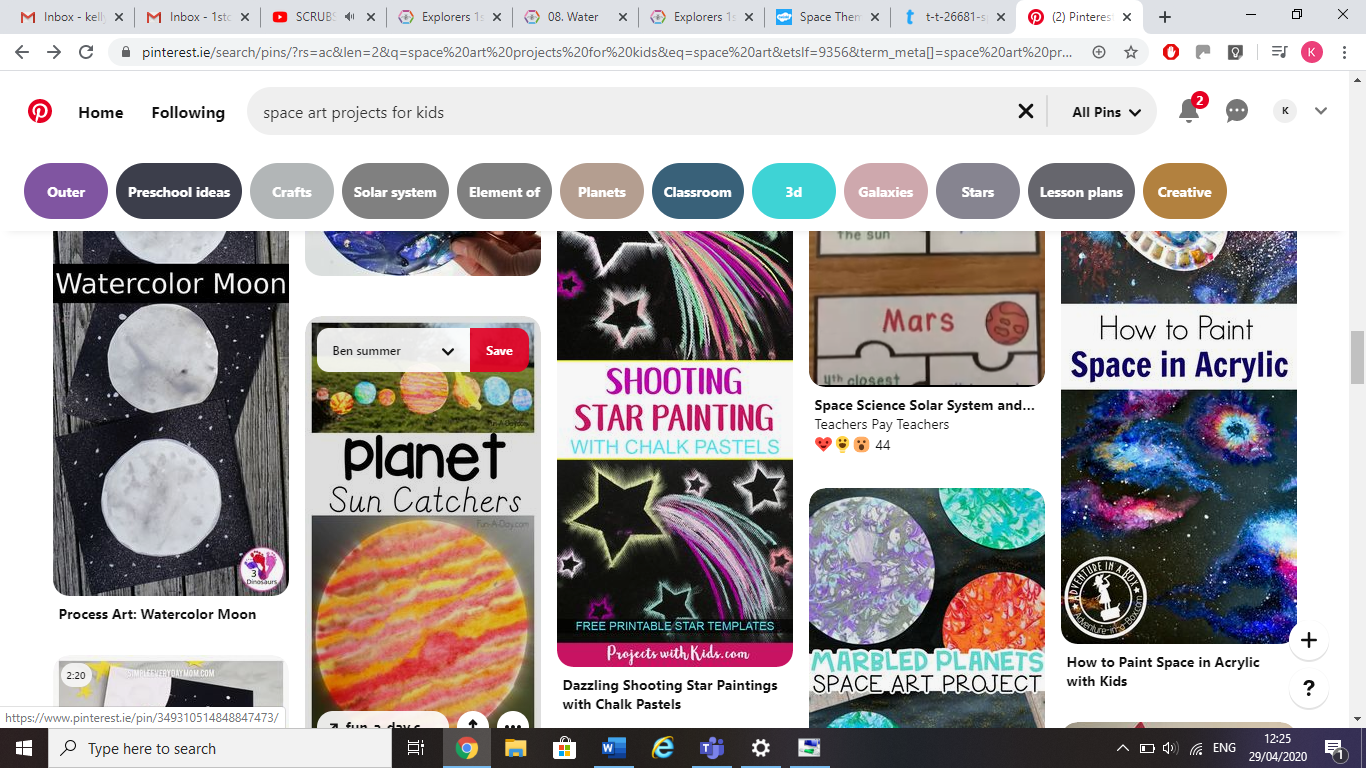 Drama:This week’s ideas:You could be an astronaut that has just come back from space and tell your family what it is like. Music:Song for this week: Mr Sun, Mr Sun, Mr Golden sun (Available at https://www.youtube.com/watch?v=hlzvrEfyL2Y)Think about all the sounds you would hear in space. Create them with your own body (clapping etc) and with things in your home Nice ideas on Twinkl at https://www.twinkl.ie/resource/t-t-20512-a-space-adventure-to-music-lesson-1-prepare-for-lift-off-eyfs-adult-input-planPEThis is a PE bingo activity. Tick it off when you have completed it. Remember to be careful when completing them and always get help from an adult. 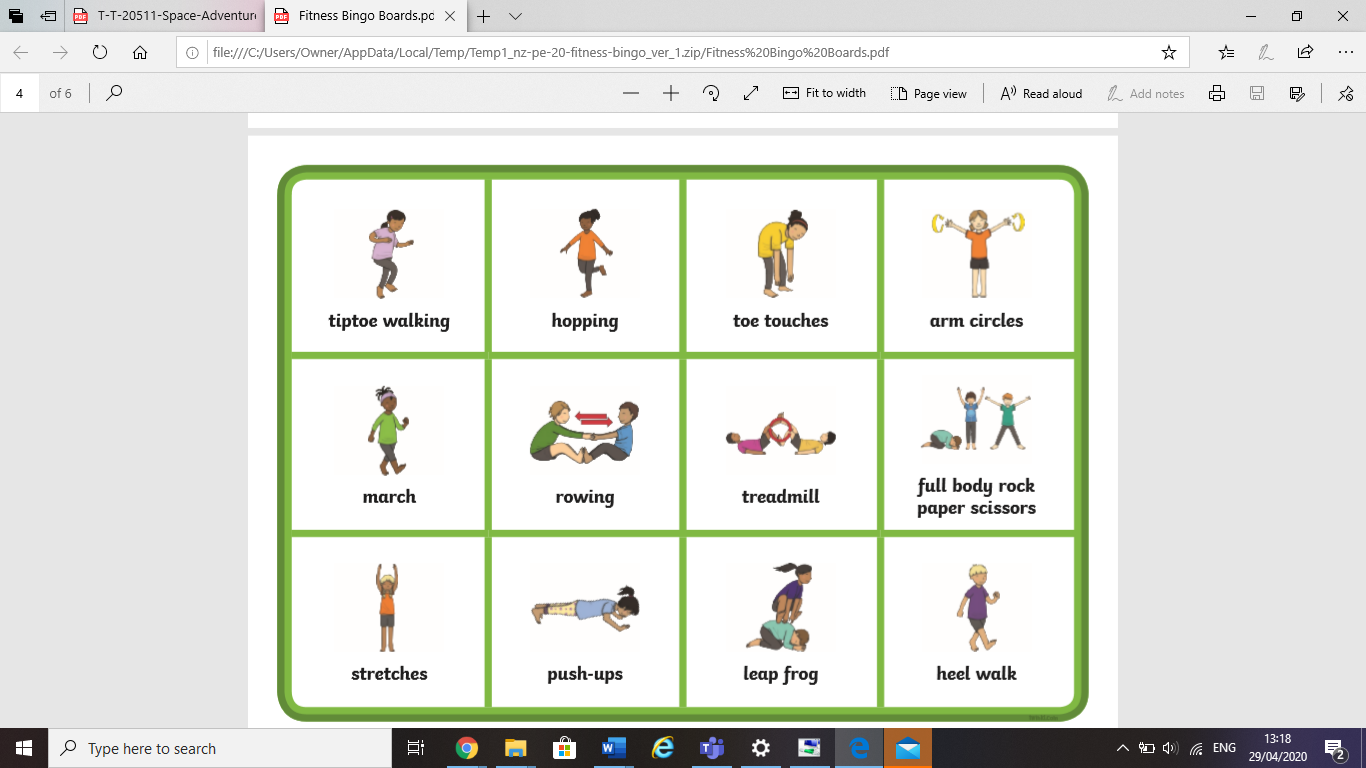 Joe Wicks (Youtube Channel every morning @9am) – also available after that time if it suits betterPSSI lesson plans https://pssi.pdst.ie/strand.html https://app.gonoodle.com/categories Go Noodle is a great website for keeping everyone movingGo to categories (there are many different types)For physical activity, go to Sensory and Motor Skills and Movement Types. Good songs for keeping active are (these are only 5 out of many songs/activities on this website)Tightrope (Balancing)Hokey Pokey (Dance)Purple StewBanana Banana MeatballChicken DanceRunning/Jumping/ SkippingHopscotchDesign your own obstacle courseFree playDo laps up and down the hall (Count how many you do)SPHE:Ideas to keep up each week if possible:My Happiness Journal (Twinkl) - https://www.twinkl.ie/resource/roi-p-1-my-happiness-journal-junior-activity-bookletMindful Minute Breaks - https://www.twinkl.ie/resource/us-p-12-mindful-minute-brain-break-cardsPositivity colouring pages - https://www.twinkl.ie/resource/window-art-t-ad-316 You could colour these and stick them up in your window  Talk about the Zones of Regulation – ask the children to teach you about it Check in when you can – For example – How am I feeling this morning? Which zone would I be in? The following pages are from https://www.otb.ie/wwb-home/. 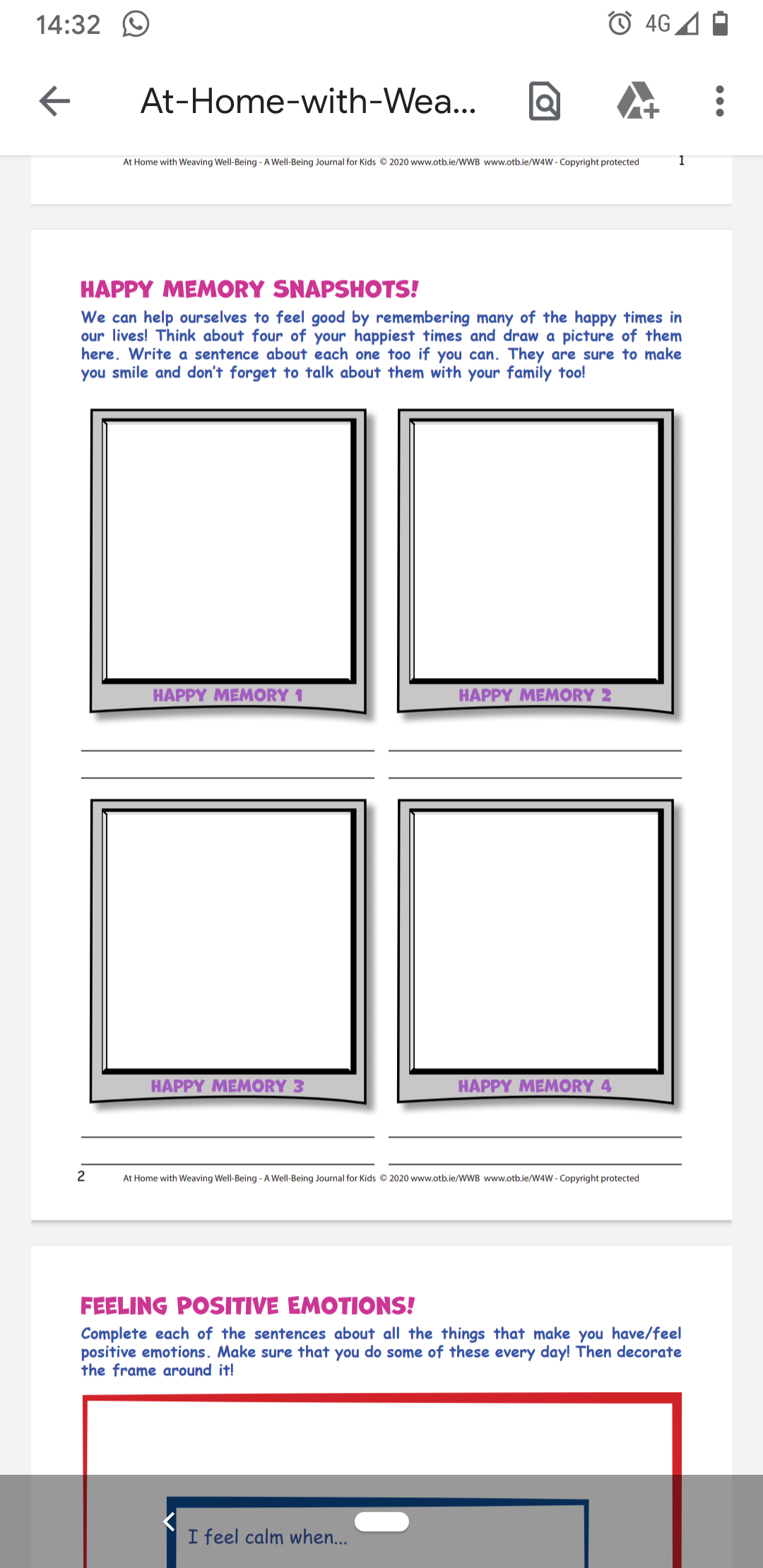 Religion:These are some of the resources shared by Jacquii Wilkinson, the author of the ‘Follow Me’ programme. She has sent some resources and notes to go along with some lessons. Some of these are below. Stepping OutChurch: A time to share storiesScanned pages of lesson attached including pupil’s book. The lesson looks at some of the stories of Jesus which are read in church.Resources: Day 1. Story Jesus and the children . https://www.youtube.com/watch?v=lYgoGdf-nC0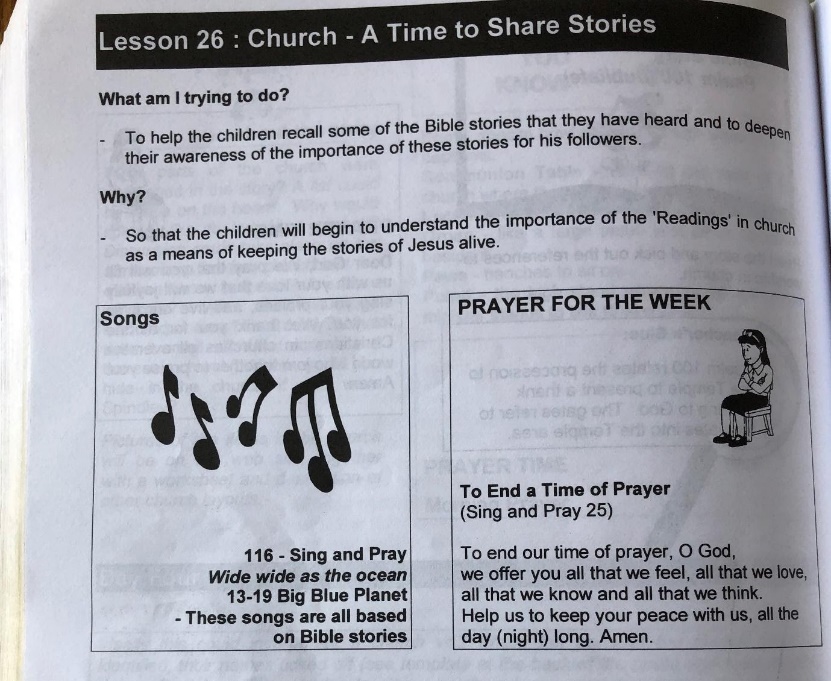 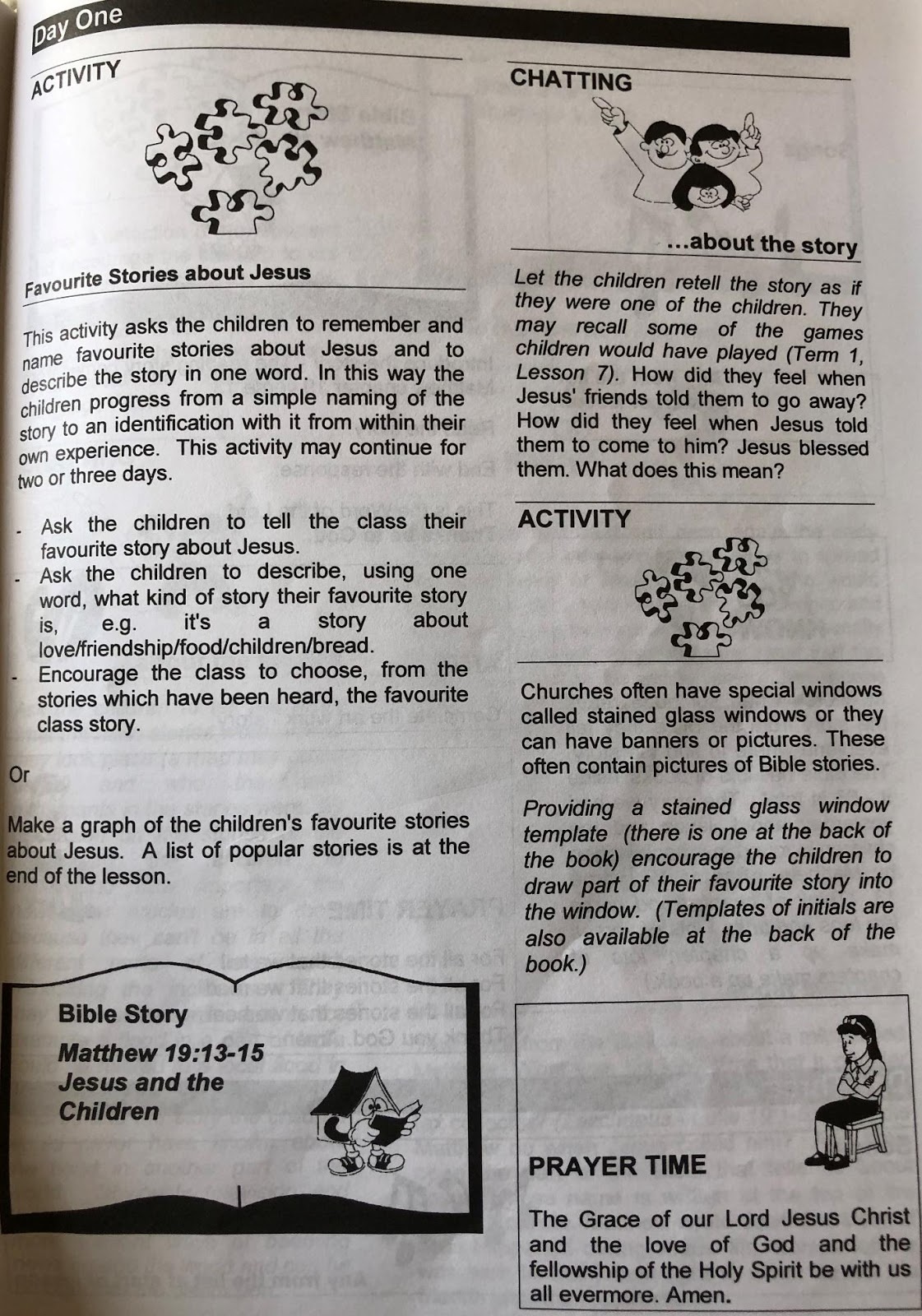 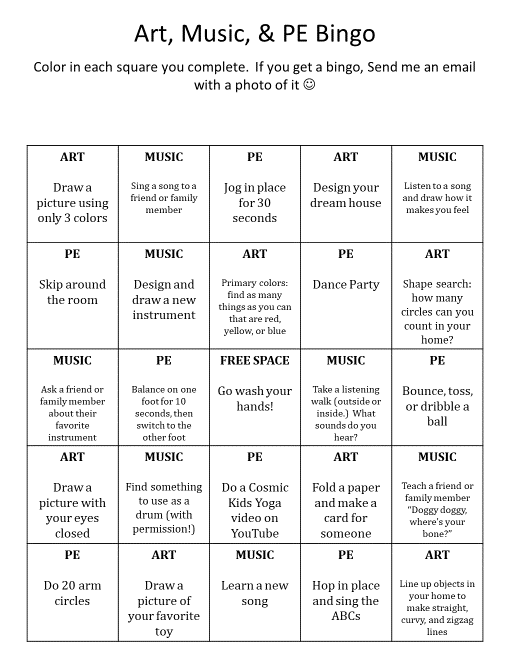 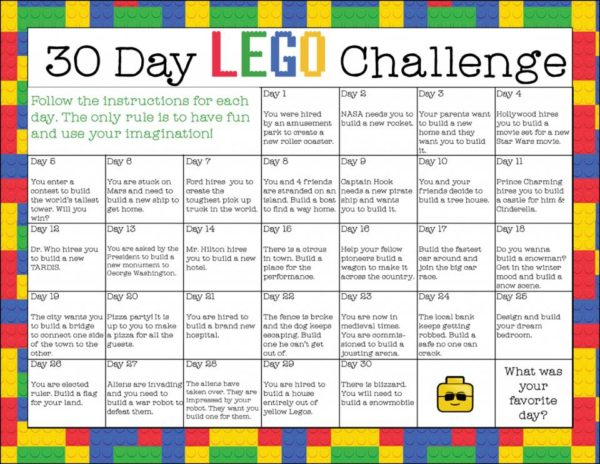 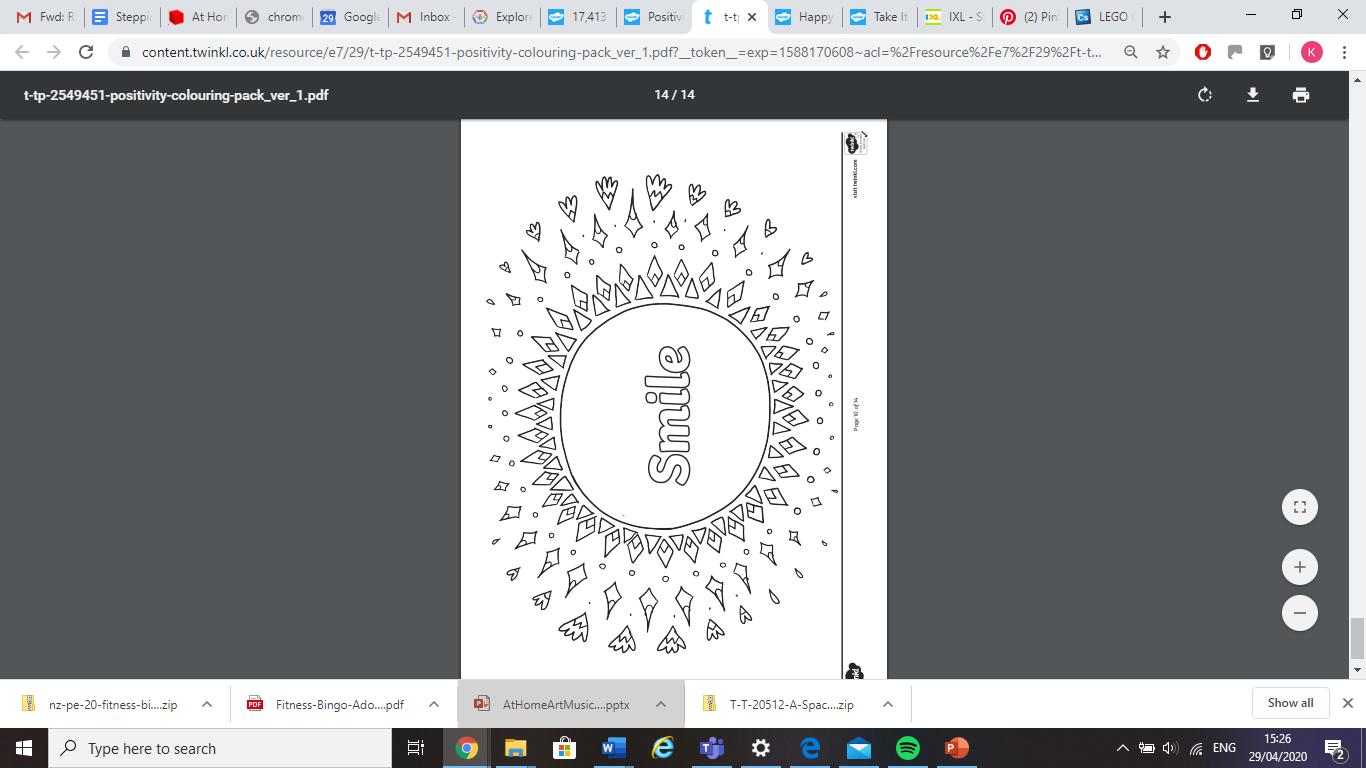 flyingsightsidebrightsunshinebikelightskySome activities to keep the children busy: New ones highlighted  Do you feel like writing a short story about you and your dog? Dogs trust are having a competition. See this link for details -  https://www.learnwithdogstrust.ie/whats-happening/Make a puppet and take part in a puppet showMake a sock puppet - https://www.youtube.com/watch?v=e-mfUBQE3_s Make finger puppets - https://www.youtube.com/watch?v=6eq370x_lvo Read every dayPick a book/ online story from list of websites.Read and tell a parent/guardian/sibling what it was about etc. Some Food Dudes fun -  https://www.fooddudes.ie/food-dudes-fun-at-home/Lego challenge belowPE, Music and Art bingo! (See below)Do some cooking with a parent/guardian (write about it, draw a picture)